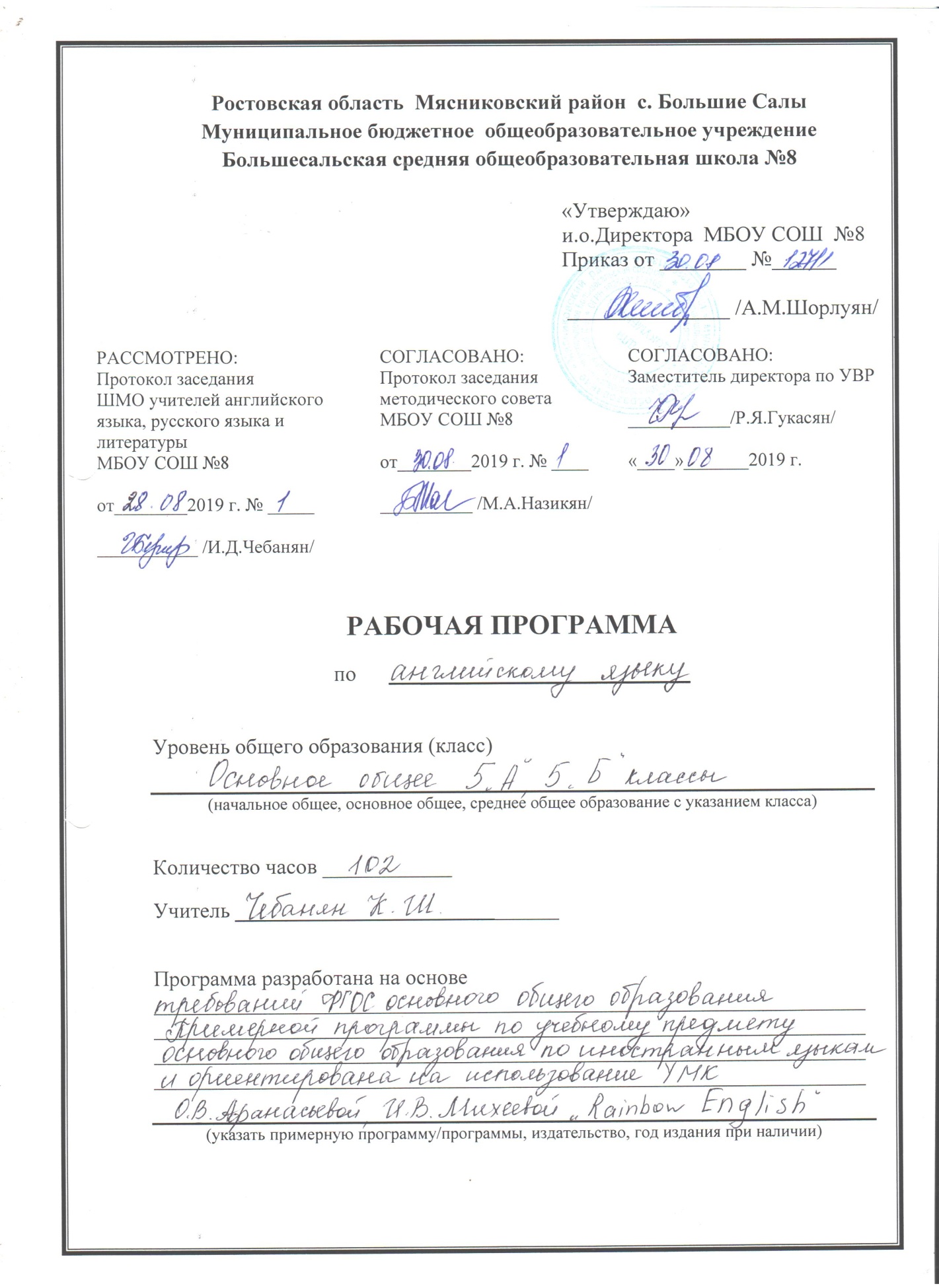 ПОЯСНИТЕЛЬНАЯ ЗАПИСКАРабочая программа по английскому языку для 5 класса составлена на основе авторской программы О. В. Афанасьевой, И.В Михеевой, Н.В. Языковой, Е.А. Колесниковой. –М. Дрофа,2015, к учебно-методическому комплексу по английскому языку для учащихся 5-9 классов общеобразовательных учреждений и ориентирована на использование УМК  И.В. Михеевой, О.В. Афанасьевой «Rainbow English» для 5 класса (М., «Дрофа», 2015 г.)В процессе обучения английскому языку преследуются развивающие, образовательные и воспитательные цели. Важнейшими из них являются формирование интеллектуальных и творческих способностей учащихся, развитие интереса к филологии, а также развитие языковой и контекстуальной догадки, чувства языка. Происходит дальнейшее расширение представления школьников об окружающем мире — природе и человеческом обществе, науке, культуре, языке; учащиеся развиваются как личности и как члены общества, в них воспитывается уважительное отношение и толерантность к представителям других культур, ответственность, положительное отношение к предметам, учителям и одноклассникам как к партнерам общения.УМК для 5 класса состоят из шести блоков (units), каждый из которых выстраивается вокруг определенной учебной ситуации и включает в себя материалы  из соответствующих разделов учебника и рабочей тетради.Цели обучения английскому языкуИзучение английского языка в 5 классе направлено на достижение следующих целей:В соответствии с ФГОС изучение иностранного языка в школе направлено на формирование и развитие коммуникативной компетенции, понимаемой как способность личности осуществлять межкультурное общение на основе усвоенных языковых и социокультурных знаний, речевых навыков и коммуникативных умений и отношение к деятельности в совокупности ее составляющих — речевой, языковой, социокультурной, компенсаторной и учебно-познавательной компетенций.Речевая компетенция — готовность и способность осуществлять межкультурное общение в четырех видах речевой деятельности (говорении, аудировании, чтении и письме), планировать свое речевое и неречевое поведение.Языковая компетенция — готовность и способность применять языковые знания (фонетические, орфографические, лексические, грамматические) и навыки оперирования ими для выражения коммуникативного намерения в соответствии с темами, сферами и ситуациями общения, отобранными для общеобразовательной школы; владение новым по сравнению с родным языком способом формирования и формулирования мысли на изучаемом языке.Социокультурная компетенция — готовность и способность учащихся строить свое межкультурное общение на основе знаний культуры народа страны/стран изучаемого языка, его традиций, менталитета, обычаев в рамках тем, сфер и ситуаций общения, отвечающих опыту, интересам и психологическим особенностям учащихся на разных этапах обучения; сопоставлять родную культуру и культуру страны/стран изучаемого языка, выделять общее и различное в культурах, уметь объяснить эти различия представителям другой культуры, т. е. стать медиатором культур, учитывать социолингвистические факторы коммуникативной ситуации для обеспечения взаимопонимания в процессе общения.Компенсаторная компетенция — готовность и способность выходить из затруднительного положения в процессе межкультурного общения, связанного с дефицитом языковых средств, страноведческих знаний, социокультурных норм поведения в обществе, различных сферах жизнедеятельности иноязычного социума.Учебно-познавательная компетенция — готовность и способность осуществлять автономное изучение иностранных языков, владение универсальными учебными умениями, специальными учебными навыками и умениями, способами и приемами самостоятельного овладения языком и культурой, в том числе с использованием современных информационных технологий.Образовательная, развивающая и воспитательная цели обучения английскому языку реализуются в процессе формирования, совершенствования и развития коммуникативной компетенции в единстве ее составляющих.Говоря об общеобразовательной цели обучения ИЯ, необходимо иметь в виду три ее аспекта: общее, филологическое и социокультурное образование.Общее образование нацелено на расширение общего кругозора учащихся, знаний о мире во всем многообразии его проявлений в различных сферах жизни: политике, экономике, бытовой, этнической, мировоззренческой, художественной культуре. Оно обеспечивается разнообразием фактологических знаний, получаемых с помощью разнообразных средств обучения, научных, научно-популярных изданий, художественной и публицистической литературы, средств массовой информации, в том числе Интернета.Филологическое образование нацелено на расширение и углубление знаний школьников о языке как средстве общения, его неразрывной связи и непрерывном взаимодействии с культурой, орудием и инструментом которой он является, о языковой системе; неоднородности и вместе с тем самодостаточности различных языков и культур, о человеке как о языковой личности и особенностях вторичной языковой личности, изучающей иностранные языки и культуры; дальнейшее совершенствование умений оперирования основными лингвистическими терминами, развитие языковой и контекстуальной догадки, чувства языка.Филологическое образование обеспечивается:а)сравнением родного и изучаемого языков, учетом и опорой на родной, русский язык (в условиях работы в национальных школах);б)сравнением языковых явлений внутри изучаемого языка;в)сопоставлением явлений культуры контактируемых социумов на основе культурных универсалий;г)овладением культурой межличностного общения, конвенциональными нормами вербального и невербального поведения в культуре страны/стран изучаемого языка.Социокультурное образование нацелено на развитие мировосприятия школьников, национального самосознания, общепланетарного образа мышления; обучение этически приемлемым и юридически оправданным политкорректным формам самовыражения в обществе; обучение этике дискуссионного общения и этике взаимодействия с людьми, придерживающимися различных взглядов и принадлежащих к различным вероисповеданиям. Социокультурное образование обеспечивается широким применением аутентичных текстов страноведческого характера, разнообразных учебных материалов по культуре страны изучаемого и родного языков, фотографий, путеводителей, карт, объявлений, плакатов, меню, театральных и концертных программ и других артефактов, систематическим использованием звукового пособия, страноведческих видеофильмов на английском языке. Формирование и развитие социолингвистической компетенции, которое предполагает овладение учащимися социально приемлемыми нормами общения с учетом важнейших компонентов коммуникативной ситуации, определяющих выбор языковых средств, разговорных формул для реализации конвенциональной функции общения, регистра общения в зависимости от коммуникативного намерения, места, статуса и ролей участников общения, отношений между ними.Развивающая цель обучения английскому языку состоит в развитии учащихся как личностей и как членов общества.Развитие школьника как личности предполагает:—развитие языковых, интеллектуальных и познавательных способностей (восприятия, памяти, мышления, воображения);—развитие умения самостоятельно добывать и интерпретировать информацию;—развитие умений языковой и контекстуальной догадки, переноса знаний и навыков в новую ситуацию;—развитие ценностных ориентаций, чувств и эмоций;—развитие способности и готовности вступать в иноязычное межкультурное общение;—развитие потребности в дальнейшем самообразовании в области ИЯ.Развитие учащихся как членов общества предполагает:—развитие умений самореализации и социальной адаптации;—развитие чувства достоинства и самоуважения;—развитие национального самосознания.Решение поставленных задач обеспечивается обильным чтением текстов различных функциональных стилей (художественных, научно-популярных, публицистических) и аудированием, обсуждением поставленных в них проблем, обменом мнений школьников как на основе прочитанного и услышанного, так и на основе речевых ситуаций и коммуникативных задач, предполагающих аргументацию суждений по широкому кругу вопросов изучаемой тематики. Сопоставление явлений изучаемой и родной культуры в о многом способствует формированию и развитию национального самосознания, гордости и уважения к своему историческому наследию, более глубокому осмыслению роли России в современном глобальном мире, что безусловно способствует формированию поликультурной личности школьников.Достижение школьниками основной цели обучения английскому языку способствует их воспитанию. Участвуя в диалоге культур, учащиеся развивают свою способность к общению, пониманию важности изучения иностранного языка в современном мире и потребности пользоваться им как средством межкультурного общения, познания, самореализации и социальной адаптации. Они вырабатывают толерантность к иным воззрениям, отличным от их собственных,  становятся более терпимыми и коммуникабельными. У них появляется способность к анализу, пониманию иных ценностей и норм поведения, к выработке адекватной реакции на то, что не согласуется с их убеждениями.Овладение английским языком, и это должно быть осознано учащимися, ведет к развитию более глубокого взаимопонимания между народами, к познанию их культур, и на этой основе к постижению культурных ценностей и специфики своей культуры и народа ее носителя, его самобытности и месте собственной личности в жизни социума, в результате чего воспитывается чувство сопереживания, эмпатии, толерантного отношения к проявлениям иной, «чужой» культуры.В связи с тенденцией интеграции российского образования в европейское образовательное пространство встала проблема уточнения уровней владения иностранным языком и приведение их в соответствие с уровнями владения ИЯ, принятыми в Евросоюзе. В соответствии с Европейским языковым портфелем, разработанным в рамках проекта «Языковой портфель для России», УМК для 5—9 классов общеобразовательной школы серии “Rainbow English” обеспечивает достижение уровня А2 (допороговый)	Задачи:— формирование у учащихся потребности изучения иностранных языков и овладения ими как средством общения, познания, самореализации и социальной адаптации в поликультурном, полиэтническом мире в условиях глобализации на основе осознания важности изучения иностранного языка и родного языка как средства общения и познания в современном мире;— формирование общекультурной и этнической идентичности как составляющих гражданской идентичности личности; воспитание качеств гражданина, патриота; развитие национального самосознания, стремления к взаимопониманию между людьми разных сообществ, толерантного отношения к проявлениям иной культуры; лучшее осознание своей собственной культуры;— развитие стремления к овладению основами мировой культуры средствами иностранного языка;— осознание необходимости вести здоровый образ жизни путем информирования об общественно признанных формах поддержания здоровья и обсуждения необходимости отказа от вредных привычек.Планируемые результаты освоения программы в 5 классе.Федеральный государственный образовательный стандарт основного общего образования формулирует требования к результатам освоения основной образовательной программы в единстве личностных, метапредметных и предметных результатов.Личностные результаты включают готовность и способность обучающихся к саморазвитию и личностному самоопределению, сформированность их мотивации к обучению и целенаправленной познавательной деятельности, системы значимых социальных и межличностных отношений, ценностно-смысловых установок, отражающих личностные и гражданские позиции в деятельности, социальные компетенции, правосознание, способность ставить цели и строить жизненные планы, способность к осознанию российской идентичности в поликультурном социуме.Одним из главных результатов обучения иностранному языку является готовность выпускников основной школы к самосовершенствованию в данном предмете, стремление продолжать его изучение и понимание того, какие возможности дает им иностранный язык в плане дальнейшего образования, будущей профессии, общего развития, другими словами, возможности самореализации. Кроме того, они должны осознавать, что иностранный язык позволяет совершенствовать речевую культуру в целом, что необходимо каждому взрослеющему и осваивающему новые социальные роли человеку. Особенно важным это представляется в современном открытом мире, где межкультурная и межэтническая коммуникация становится все более насущной для каждого. Хорошо известно, что средствами иностранного языка можно сформировать целый ряд важных личностных качеств. Так, например, изучение иностранного языка требует последовательных и регулярных усилий, постоянной тренировки, что способствует развитию таких качеств, как дисциплинированность, трудолюбие и целеустремленность. Множество творческих заданий, используемых при обучении языку, требуют определенной креативности, инициативы, проявления индивидуальности. С другой стороны, содержательная сторона предмета такова, что при обсуждении различных тем школьники касаются вопросов межличностных отношений, говорят о вечных ценностях и правильном поведении членов социума, о морали и нравственности. При этом целью становится не только обучение языку как таковому, но и развитие у школьников эмпатии, т. е. умения сочувствовать, сопереживать, ставить себя на место другого человека. Нигде, как на уроке иностранного языка, школьники не имеют возможности поговорить о культуре других стран, культуре и различных аспектах жизни своей страны,что в идеале должно способствовать воспитанию толерантности и готовности вступить в диалог с представителями других культур. При этом учащиеся готовятся отстаивать свою гражданскую позицию, быть патриотами своей Родины и одновременно быть причастными к общечеловеческим проблемам, быть людьми, способными отстаивать  гуманистические и демократические ценности, идентифицировать себя как представителя своей культуры, своего этноса, страны и мира в целом.В соответствии с государственным стандартом и Примерной программой основного общего образования изучение иностранного языка предполагает достижение следующих личностных результатов:- воспитание российской гражданской идентичности: патриотизма, уважения к Отечеству, прошлому и настоящему многонационального народа России;- осознание своей этнической принадлежности, знание истории, языка, культуры своего народа, своего края, знание основ культурного наследия народов России и человечества; усвоение гуманистических, демократических и традиционных ценностей многонационального российского общества; воспитание чувства ответственности и долга перед Родиной;- формирование осознанного, уважительного и доброжелательного отношения к другому человеку, его мнению, мировоззрению, культуре, языку, вере, гражданской позиции; к истории, культуре, религии, традициям, языкам, ценностям народов России и народов мира; формирование готовности и способности вести диалог с другими людьми и достигать взаимопонимания;- формирование мотивации изучения иностранных языков и стремление к самосовершенствованию в образовательной области «Иностранный язык»;- осознание возможностей самореализации средствами иностранного языка;- стремление к совершенствованию собственной речевой культуры в целом;- формирование коммуникативной компетенции в межкультурной и межэтнической коммуникации;- развитие таких качеств личности, как воля, целеустремленность, креативность, инициативность, трудолюбие, дисциплинированность;- стремление к лучшему осознанию культуры своего народа и готовность содействовать ознакомлению с ней представителей других стран; толерантное отношение к проявлениям иной культуры; осознание себя гражданином своей страны и мира;- готовность отстаивать национальные и общечеловеческие (гуманистические, демократические) ценности, свою гражданскую позицию.Метапредметные результаты включают освоенные обучающимися межпредметные понятия и универсальные учебные действия (регулятивные, познавательные, коммуникативные), способность их использования в учебной, познавательной и социальной практике, самостоятельность планирования и осуществления учебной деятельности и организации учебного сотрудничества с педагогами и сверстниками, построение индивидуальной образовательной траектории.С помощью предмета «Иностранный язык» во время обучения в основной школе учащиеся развивают и шлифуют навыки и умения учебной и мыслительной деятельности, постепенно формирующиеся на всех изучаемых в школе предметах. Среди прочих можно выделить умение работать с информацией, осуществлять ее поиск, анализ, обобщение, выделение и фиксацию главного. Всему этому на уроке иностранного языка учит постоянная работа с текстом устным и письменным. При работе с письменным текстом отрабатываются специальные навыки прогнозирования его содержания, выстраивания логической последовательности, умение выделять главное и опускать второстепенное и т.п. Планируя монологическую и диалогическую речь, школьники учатся планировать свое речевое поведение в целом и применительно к различным жизненным ситуациям. Они учатся общаться, примеряя на себя различные социальные роли, и сотрудничать, работая в парах и небольших группах. В этом смысле потенциал предмета «Иностранный язык» особенно велик. И наконец, данный предмет, как и многие другие предметы школьной программы, способен постепенно научить школьника осуществлять самонаблюдение, самоконтроль и самооценку, а также оценку других участников коммуникации. При этом важно, чтобы критическая оценка работы другого человека выражалась корректно и доброжелательно, чтобы критика была конструктивной и строилась на принципах уважения человеческой личности. В соответствии с государственным стандартом и Примерной программой основного общего образования изучение иностранного языка предполагает достижение следующих метапредметных результатов:- умение планировать свое речевое и неречевое поведение;- умение взаимодействовать с окружающими, выполняя разные социальные роли;- умение обобщать, устанавливать аналогии, классифицировать, самостоятельно выбирать основания и критерии для классификации, устанавливать причинно-следственные связи, строить логическое рассуждение, умозаключение (индуктивное, дедуктивное и по аналогии) и делать выводы;- умение владеть исследовательскими учебными действиями, включая навыки работы с информацией: поиск и выделение нужной информации, обобщение и фиксация информации;- умение организовывать учебное сотрудничество и совместную деятельность с учителем и сверстниками; работать индивидуально и в группе: находить общее решение, формулировать и отстаивать свое мнение;- умение смыслового чтения, включая умение определять тему, прогнозировать содержание текста по заголовку/по ключевым словам, умение выделять основную мысль, главные факты, опуская второстепенные, устанавливать логическую последовательность основных фактов;- умение осознанно использовать речевые средства в соответствии с речевой задачей для выражения коммуникативного намерения, своих чувств, мыслей и потребностей;- умение использовать информационно-коммуникационные технологии;- умение осуществлять регулятивные действия самонаблюдения, самоконтроля, самооценки в процессе коммуникативной деятельности на иностранном языке.Предметные результаты включают освоенные обучающимися в ходе изучения учебного предмета специфические для данной предметной области умения, виды деятельности по получению нового знания в рамках учебного предмета, его преобразованию и применению в учебных, учебно-проектных ситуациях.Ожидается, что выпускники основной школы должны продемонстрировать следующие результаты освоения иностранного языка:В коммуникативной сфере.Речевая  компетенция в следующих видах речевой деятельности:говорении—начинать, вести/поддерживать и заканчивать беседу в стандартных ситуациях общения, соблюдать нормы речевого этикета, при необходимости переспрашивая, уточняя;—расспрашивать собеседника и отвечать на его вопросы, высказывая свое мнение, просьбу, отвечать на предложения собеседника согласием, отказом, опираясь на изученную тематику и усвоенный лексико-грамматический материал;—рассказывать о себе, своей семье, друзьях, своих интересах и планах на будущее, сообщать краткие сведения о своем городе/селе, своей стране и стране/странах изучаемого языка;—делать краткие сообщения, описывать события, явления (в рамках изученных тем), передавать основное содержание, основную мысль прочитанного или услышанного, выражать свое отношение к прочитанному/услышанному, давать краткую характеристику персонажей;аудировании—воспринимать на слух и полностью понимать речь учителя, одноклассников;—воспринимать на слух и понимать основное содержание несложных аутентичных аудио- и видеотекстов, относящихся к разным коммуникативным типам речи (сообщение/рассказ/интервью);—воспринимать на слух и выборочно понимать с опорой на языковую догадку, контекст, краткие несложные аутентичные прагматические аудио- и видеотексты, выделяя значимую/нужную/необходимую информацию;чтении—ориентироваться в иноязычном тексте; прогнозировать его содержание по заголовку;—читать аутентичные тексты разных жанров с пониманием основного содержания (определять тему, основную мысль; выделять главные факты, опуская второстепенные, устанавливать логическую последовательность основных фактов текста);—читать несложные аутентичные тексты разных стилей с полным и точным пониманием, используя различные приемы смысловой переработки текста (языковую догадку, анализ, выборочный перевод), а также справочные материалы; оценивать полученную информацию, выражать свое мнение;—читать текст с выборочным пониманием значимой/ нужной/интересующей информации;письме—заполнять анкеты и формуляры;—писать поздравления, личные письма с опорой на образец с употреблением формул речевого этикета, принятых в стране/странах изучаемого языка.Ученик должен уметь:РЕЧЕВАЯ КОМПЕТЕНЦИЯВиды речевой деятельностиГоворениеДиалогическая форма речиВ 5 классе продолжается развитие речевых умений ведения диалога этикетного характера, диалога-расспроса, диалога — побуждения к действию, начинается овладение умениями ведения диалога — обмена мнениями.Диалог этикетного характера— начинать, поддерживать разговор в рамках изученных тем, заканчивать общение; поздравлять, выражать пожелания и реагировать на них; выражать благодарность, вежливо переспрашивать, отказываться, соглашаться, извиняться. Объем диалога — 3 реплики со стороны каждого партнера.Диалог-расспрос — запрашивать и сообщать фактическую информацию («кто?», «что?», «где?», «когда?», «куда?», «как?», «с кем?», «почему?», переходя с позиции спрашивающего на позицию отвечающего); целенаправленно расспрашивать. Объем диалогов до 4 реплик с каждой стороны.Диалог — побуждение к действию — обращаться с просьбой и выражать готовность/отказ ее выполнить; приглашать к действию/взаимодействию и соглашаться/не соглашаться принять в нем участие. Объем диалога — 3 реплики с каждой стороны.Диалог — обмен мнениями — выражать свою точку зрения о том, что нравится или не нравится партнерам по общению. Объем диалогов — 3 реплики со стороны каждого участника общения.Монологическая форма речиВысказывания о себе, своей семье, учебе с использованием таких типов речи, как повествование, сообщение, описание; изложение основного содержания прочитанного с опорой на текст; сообщения по результатам проектной работы. Объем монологического высказывания — 6—8 фраз.АудированиеВладение умениями воспринимать на слух простые и короткие сообщения с различной глубиной проникновения в их содержание (с пониманием основного содержания, с выборочным пониманием и полным пониманием текста). При этом предусматривается овладение следующими умениями:понимать тему и факты сообщения;вычленять смысловые вехи;выделять главное, отличать от второстепенного.Время звучания текстов для аудирования— 1—1,5 минуты.Чтение      Чтение и понимание текстов с различной глубиной проникновения в их содержание в зависимости от вида чтения: понимание основного содержания (ознакомительное чтение), полное понимание (изучающее чтение), выборочное понимание нужной или интересующей информации (просмотровое чтение).Независимо от вида чтения возможно использование двуязычного словаря.Чтение с пониманием основного содержания текста осуществляется на несложных текстах с ориентацией на предметное содержание речи для 5 класса, отражающее особенности культуры Великобритании, США, России. Объем текстов для ознакомительного чтения— 400 слов без учета артиклей.Предполагается формирование следующих умений:—понимать тему и основное содержание текста;—выделять смысловые вехи, основную мысль текста;—вычленять причинно-следственные связи в тексте;—кратко, логично излагать содержание текста;Чтение с полным пониманием текста осуществляется на несложных текстах, ориентированных на предметное содержание речи на этом этапе. Предполагается овладение следующими умениями:—полно и точно понимать содержание текста на основе языковой и контекстуальной догадки, использования словаря;—кратко излагать содержание прочитанного;—выражать свое мнение по поводу прочитанного.Объем текстов для чтения с полным пониманием — 150 слов без учета артиклей.Чтение с выборочным пониманием нужной или интересующей информации предполагает умение просмотреть текст или несколько коротких текстов и выбрать нужную,интересующую учащихся информацию.     Письмо     Происходит совершенствование сформированных навыков письма и дальнейшее развитие умений:—делать выписки из текста;—составлять план текста;—писать поздравления с праздниками, выражать пожелания (объем до 30 слов, включая адрес);—заполнять анкеты, бланки, указывая имя, фамилию, пол, возраст, гражданство, адрес;—писать личное письмо с опорой на образец (расспрашивать адресата о его жизни, здоровье, делах, сообщать то же о себе, своей семье, друзьях, событиях в жизни и делах, выражать просьбу и благодарность).Объем личного письма— 50 слов, включая адрес, написанный в соответствии с нормами, принятыми в англо-язычных странах.ЯЗЫКОВАЯ  КОМПЕТЕНЦИЯЯзыковые знания и навыки оперирования имиГрафика и орфографияЗнание правил чтения и орфографии, с опорой на знание букв английского алфавита, основных буквосочетаний и звукобуквенных соответствий, полученных в начальной школе. Навыки применения этих знаний, на основе изучаемого лексико-грамматического материала. Знание транскрипционных значков и соотнесение транскрипционной записи лексической единицы, навыки чтения слов по транскрипции. Написание слов активного вокабуляра по памяти.Фонетическая сторона речиАдекватное произношение и различение на слух всех звуков и звукосочетаний английского языка. Соблюдение норм произношения (долгота и краткость гласных, отсутствие оглушения звонких согласных в конце слога и слова, отсутствие смягчения согласных перед гласными). Ударение в слове, фразе, отсутствие ударения на служебных словах (артиклях, союзах, предлогах), деление предложения на синтагмы (смысловые группы). Ритмико-интонационные особенности повествовательного, побудительного и вопросительного (общий и специальный вопросы) предложений.Лексическая сторона речиВ лексику учащихся 5 класса входят лексические единицы, обслуживающие ситуации общения в пределах предметного содержания речи в объеме около 400 лексических единиц для рецептивного и продуктивного усвоения, простейшие устойчивые словосочетания, оценочная лексика и реплики-клише как элементы речевого этикета, отражающие культуру англоязычных стран. По окончании 5 класса учащиеся овладевают следующими словообразовательными средствами:аффиксация — суффиксы для образования существительных: -tion (translation), -ing (feeling); суффиксы для образования прилагательных -ful (wonderful), -у (sunny), -al (musical), -an (Russian); конверсия — образование прилагательных и глаголов на базе субстантивной основы (chocolate— a chocolate cake, supper— to supper);словосложение(sunflower, raincoat, classroom, etc.).Внимание учащихся привлекается к устойчивым словосочетаниям с предлогами (to be good at, to arrive to/at, to be sure of, etc.). Происходит знакомство с речевыми клише, используемыми для различных коммуникативных целей. В частности, школьники изучают лексику, необходимую для общения учеников с учителем, для сообщения о своих преференциях, выражения удивления, оценки события или факта и т. п. Школьники учатся правильно формулировать поздравления с различными праздниками и памятными датами, давать инструкции в корректной форме.Грамматическая сторона речиМорфологияИмя существительное:исчисляемые и неисчисляемые имена существительные;регулярные способы образования множественного числа;некоторые случаи особого образования множественного числа (a deer — deer, a sheep — sheep, etc.);способы выражения части и целого (a piece of cake/pa- per, music, etc.);существительные, употребляющиеся только в форме множественного числа; имена существительные, употребляющиеся только в единственном числе Имя Прилагательное:Сравнение прилагательных в структурах as ... as, not so ...as, not as ... as, more than ...;Имя числительное:количественные числительные от 1 до 100;порядковые числительные от 1 до 100 (включая  формы first, second, third);Наречие:наречия времени just, already, never, ever, yet, before, lately и их место в предложении;наречие enough с глаголами, прилагательными и иными наречиями (not to practice enough, long enough, quickly enough);Глагол:формы неправильных глаголов в past simple;временные формы past progressive (утвердительные, отрицательные и вопросительные предложения);глаголы, обычно не используемые в present и past progressive (to love, to know, to have, to own, to understand, etc.);вариативные формы выражения будущего (future simple, present progressive, оборот to be going to) и их различия; (-ing-формы после глаголов to love, to like (to love reading);конструкция let’s do something;оборот have got/has got как эквивалент глагола to have;отсутствие двойного отрицания в предложении (Ican’t do anything);модальные глаголы can (could), must, may, should;СОЦИОКУЛЬТУРНАЯ КОМПЕТЕНЦИЯНа первом этапе обучения в основной школе страноведческий материал значительно расширяется и приобретает не только информационный, но и обучающий характер, так как многие тексты, предназначенные для чтения, содержат в себе страноведческую информацию. Учащиеся знакомятся заново и продолжают знакомство:с родной страной, ее географией, природными условиями, городами, достопримечательностями, культурой;со странами изучаемого языка, их историей, географией, крупными городами, достопримечательностями, традициями и обычаями, культурой, образом жизни;с системой школьного образования в странах изучаемого языка;с проблемами экологии и охраны окружающей среды, особенностями флоры и фауны отдельных стран;с элементами англоязычного фольклора, включающего песни, пословицы и поговорки, скороговорки, детские стихи.За время обучения школьников в 5 классе продолжается формирование лингвострановедческой компетенции, которая предполагает:знакомство с различными видами национально-маркированной лексики;овладение умением сопоставлять культурологический фон соответствующих понятий в родном и английском языках, выделять общее и объяснять различия (например, в словах garden и сад, cupboard и шкаф, high/tall и высокий и т. п.);овладение способами поздравления с общенациональными и личными праздниками;изучение речевых клише, которые помогают сделать речь более вежливой;Социокультурная компетенция учащихся формируется в процессе межкультурного общения, диалога культур, что создает условия для расширения и углубления знаний учащихся о своей культуре.КОМПЕНСАТОРНАЯ КОМПЕТЕНЦИЯВ 5 классе продолжается совершенствование и развитие компенсаторных умений. Первые шаги в этом направлении делаются еще в начальной школе. Однако на следующем этапе обучения школьники сталкиваются с более сложными задачами. Так, во время говорения учащиеся должны быть способны:выражать ту же мысль иначе, в том числе с помощью использования синонимических средств;переспрашивать и обращаться за помощью в случае отсутствия коммуникации.Особое внимание на данном этапе уделяется формированию компенсаторных умений чтения. Учащиеся пользуются языковой и контекстуальной догадкой при чтении текстов. В самих же текстах происходит постоянное увеличение количества незнакомых школьникам лексических единиц. При этом языковая догадка включает умение различать в тексте интернациональные слова и проводить словообразовательный анализ. Контекстуальная догадка основывается на общем понимании текста с опорой на ключевые слова, заголовки, иллюстрации.УЧЕБНО-ПОЗНАВАТЕЛЬНАЯ КОМПЕТЕНЦИЯВ процессе обучения английскому языку в 5 классе осуществляется дальнейшее совершенствование сформированных в начальной школе умений, а также выработка и развитие новых, что обусловлено усложнением предметного содержания речи, расширением проблематики обсуждаемых вопросов. Все это требует от учащихся умения самостоятельно добывать знания из различных источников. На данном этапе обучения предполагается овладение следующими необходимыми умениями:•сравнивать, сопоставлять языковые явления, делать самостоятельные умозаключения и выводы, строить словосочетания и предложения по аналогии и т. п.;•работать с двуязычными словарями, энциклопедиями и другой справочной литературой на бумажных и электронных носителях; •выполнять различные виды заданий из учебника, рабочей тетради, лексико-грамматического практикума; •участвовать в выполнении проектной работы, оформляя ее в виде иллюстрированного альбома и т. п.В плане языковой компетенции выпускник 5 класса должен знать/понимать:- основные значения изученных лексических единиц (слов, словосочетаний); - особенности структуры простых и сложных предложений английского языка; интонацию различных коммуникативных типов предложения;- признаки изученных грамматических явлений (видовременных форм глаголов и их эквивалентов, модальных глаголов и их эквивалентов; артиклей, существительных, степеней сравнения прилагательных и наречий, местоимений, числительных, предлогов);- основные различия систем английского и русского языков.Кроме того, школьники должны уметь:- применять правила написания слов, изученных в основной школе;- адекватно произносить и различать на слух звуки английского языка, соблюдать правила ударения в словах и фразах;- соблюдать ритмико-интонационные особенности предложений различных коммуникативных типов, правильно членить предложение на смысловые группы.В отношении социокультурной компетенции от выпускников 5 классов требуется:- знание национально-культурных особенностей речевого и неречевого поведения в своей стране и странах изучаемого языка, применение этих знаний в различных ситуациях формального и неформального межличностного и межкультурного общения;- умение распознавать и употреблять в устной и письменной речи основные нормы речевого этикета (реплики-клише, наиболее распространенную оценочную лексику), принятые в странах изучаемого языка в различных ситуациях формального и неформального общения;- знание употребительной фоновой лексики и реалий страны/стран изучаемого языка, некоторых распространенных образцов фольклора (пословицы, поговорки, скороговорки, сказки, стихи);- знакомство с образцами художественной, публицистической и научно-популярной литературы;- наличие представления об особенностях образа жизни, быта, культуры стран изучаемого языка (всемирно известных достопримечательностях, выдающихся людях и их вкладе в мировую культуру);- наличие представления о сходстве и различиях в традициях своей страны и стран изучаемого языка;- понимание роли владения иностранными языками в современном мире.В результате формирования компенсаторной компетенции учащиеся 5 класса должны научиться выходить из затруднительного положения в условиях дефицита языковых средств в процессе приема и передачи информации за счет умения:- пользоваться языковой и контекстуальной догадкой (интернациональные слова, словообразовательный анализ, вычленение ключевых слов текста);- прогнозировать основное содержание текста по заголовку или выборочному чтению отдельных абзацев текста;- использовать текстовые опоры различного рода (подзаголовки, таблицы, картинки, фотографии, шрифтовые выделения, комментарии, подстрочные ссылки);- игнорировать незнакомую лексику, реалии, грамматические явления, не влияющие на понимание основного содержания текста;- задавать вопрос, переспрашивать с целью уточнения отдельных неизвестных языковых явлений в тексте;- использовать перифраз, синонимические средства, словарные замены, жесты, мимику.В познавательной сфере (учебно-познавательная компетенция) происходит дальнейшее совершенствование и развитие универсальных учебных действий (УУД) и специальных учебных умений (СУУ).Универсальные учебные действия:регулятивные:- определять цель учебной деятельности возможно с помощью учителя и самостоятельно искать средства ее осуществления;- обнаруживать и формулировать учебную проблему совместно с учителем, выбирать тему проекта в ходе «мозгового штурма» под руководством учителя;- критически анализировать успехи и недостатки проделанной работы.познавательные:- самостоятельно находить и отбирать для решения учебной задачи необходимые словари, энциклопедии, справочники, информацию из Интернета;- выполнять универсальные логические действия:—анализ (выделение признаков),—синтез (составление целого из частей, в том числе с самостоятельным достраиванием),—выстраивать логическую цепь рассуждений,—относить объекты к известным понятиям;коммуникативные:- четко и ясно выражать свои мысли;- отстаивать свою точку зрения, аргументировать ее;- учиться критично относиться к собственному мнению;- слушать других, принимать другую точку зрения, быть готовым изменить свою;- организовывать учебное взаимодействие в группе (распределять роли, договариваться друг с другом);Специальные учебные умения:- сравнивать явления русского и английского языков на уровне отдельных грамматических явлений, слов, словосочетаний и предложений;- владеть различными стратегиями чтения и аудирования в зависимости от поставленной речевой задачи (читать/слушать текст с разной глубиной понимания);- ориентироваться в иноязычном печатном и аудиотексте, кратко фиксировать содержание сообщений, составлять субъективные опоры для устного высказывания в виде ключевых слов, объединенных потенциальным контекстом, зачина, концовки, отдельных предложений;- вычленять в тексте реалии, слова с культурным компонентом значения, анализировать их семантическую структуру, выделять культурный фон, сопоставлять его с культурным фоном аналогичного явления в родной культуре, выявлять сходства и различия и уметь объяснять эти различия иноязычному речевому партнеру или человеку, не владеющему иностранным языком;- использовать выборочный перевод для уточнения понимания текста;- действовать по образцу или аналогии при выполнении отдельных заданий и порождении речевого высказывания на изучаемом языке;- пользоваться справочным материалом: грамматическими и лингвострановедческими справочниками, схемами и таблицами, двуязычными словарями, мультимедийными средствами;В ценностно-ориентационной сфере:- представление о языке как средстве выражения чувств, эмоций, основе культуры общения;- достижение взаимопонимания в процессе устного и письменного общения с носителями иностранного языка, установление межличностных, межкультурных контактов в доступных пределах;- представление о целостном полиязычном и поликультурном мире, осознание места и роли родного и иностранного языков в этом мире как средства общения, познания, самореализации и социальной адаптации;- приобщение к ценностям мировой культуры как через источники информации на иностранном языке (в том числе мультимедийные), так и через непосредственное участие в школьных обменах, туристических поездках, молодежных форумах.В эстетической сфере:- владение элементарными средствами выражения чувств и эмоций на иностранном языке;- стремление к знакомству с образцами художественного творчества на иностранном языке и средствами иностранного языка;- развитие чувства прекрасного в процессе обсуждения современных тенденций в живописи, музыке, литературе.В трудовой и физической сферах:- формирование самодисциплины, упорства, настойчивости, самостоятельности в учебном труде;- умение работать в соответствии с намеченным планом, добиваясь успеха;Содержание программы.В основу определения содержания обучения положен анализ реальных или возможных потребностей учащихся в процессе обучения. Программа вычленяет круг тем и проблем, которые рассматриваются внутри учебных ситуаций (units), определенных на каждый год обучения. При этом предполагается, что учащиеся могут сталкиваться с одними и теми же темами на каждом последующем этапе обучения, что означает их концентрическое изучение. При этом, естественно, повторное обращение к той же самой или аналогичной тематике предполагает ее более детальный анализ, рассмотрение под иным углом зрения, углубление и расширение вопросов для обсуждения, сопоставления схожих проблем в различных англоязычных странах, а также в родной стране учащихся.Сферы общения и тематика, в рамках которых происходит формирование у учащихся способностей использовать английский язык для реальной коммуникации, участия в диалоге культур, должны соотноситься с различными типами текстов. В большинстве своем в УМК включаются аутентичные тексты, в определенной степени подвергшиеся необходимой адаптации и сокращению. По мере приобретения учащимися языкового опыта необходимость в адаптации и сокращении такого типа уменьшается.  Данная программа ориентирована на обязательный минимум содержания, очерченный в государственном образовательном стандарте основного общего образования по иностранному языку. Предметное содержание речи в стандарте определяется перечислением ситуаций социально-бытовой, учебно-трудовой и социально-культурной сфер общения в рамках следующей тематики.1. Мои друзья и я. Межличностные взаимоотношения в семье, с друзьями. Решение конфликтных ситуаций. Внешность и черты характера человека.2. Досуг и увлечения. Спорт, музыка, чтение, музей, кино, театр. Молодежная мода. Карманные деньги. Покупки. Переписка. Путешествия и другие виды отдыха.3. Здоровый образ жизни. Режим труда и отдыха, спорт, правильное питание, отказ от вредных привычек. Тело человека и забота о нем.4. Школьное образование. Изучаемые предметы и отношение к ним. Школьная жизнь. Каникулы. Переписка с зарубежными сверстниками, международные обмены, школьное образование за рубежом.5. Профессии в современном мире. Проблема выбора профессии. Роль иностранного языка в планах на будущее.6. Вселенная и человек. Природа: флора и фауна. Проблемы экологии и защита окружающей среды. Климат, погода. Особенности проживания в городской/сельской местности.7. Технический прогресс: достижения науки и техники, транспорт.8. Средства массовой информации и коммуникации. Пресса, телевидение, радио, Интернет.9. Родная страна и страны изучаемого языка. Географическое положение, столицы, крупные города, регионы, достопримечательности, культурные и исторические особенности, национальные праздники, знаменательные даты, традиции, обычаи, выдающиеся люди, их вклад в науку и мировую культуру.Указанные сферы общения предлагаются учащимся на протяжении пяти лет обучения с определенной цикличностью. Тематика знакомых учебных ситуаций варьируется, расширяется, углубляется, однако на каждом новом этапе обучения учащиеся знакомятся с неизвестными им ранее учебными ситуациями. Предлагаемые данной программой ситуации являются конкретной реализацией заданного стандартом содержания образования по английскому языку.ТемаСодержаниеКоличество часовКоличество контрольных работРаздел 1Каникулы закончилисьКаникулы. Проведение досуга. Планы на выходной. Погода. Страны и города Европы171Раздел 2Семейная историяСемья. Достопримечательности русского городка. Местожительства. Обозначение дат. Русские писатели. Профессии.171Раздел 3Здоровый образ жизниВиды спорта. Обозначение времени. Детские игры. Здоровье. Здоровый образ жизни. Увлечения и хобби.171Раздел 4После уроковСвободное время. Домашние животные. Хобби. Цирк. Русские художники.171Раздел 5С места на местоПутешествия. Шотландия. Города мира и их достопримечательности. Рынки Лондона. Мосты Лондона. Русский и британский образ жизни.171Раздел 6Поговорим о России.Путешествия. География России. Животные России. Знаменитые люди России.171Всего1026Календарно-тематическое планированиеПредмет: Английский языкКласс: 5 АУМК:  учебник «Rainbow English». 5 класс для общеобразовательных учреждений/О. В. Афанасьева, И. В. Михеева, К. М. БарановаКалендарно-тематическое планированиеПредмет: Английский языкКласс: 5 АУМК:  учебник «Rainbow English». 5 класс для общеобразовательных учреждений/О. В. Афанасьева, И. В. Михеева, К. М. БарановаКалендарно-тематическое планированиеПредмет: Английский языкКласс: 5 АУМК:  учебник «Rainbow English». 5 класс для общеобразовательных учреждений/О. В. Афанасьева, И. В. Михеева, К. М. БарановаКалендарно-тематическое планированиеПредмет: Английский языкКласс: 5 АУМК:  учебник «Rainbow English». 5 класс для общеобразовательных учреждений/О. В. Афанасьева, И. В. Михеева, К. М. БарановаКалендарно-тематическое планированиеПредмет: Английский языкКласс: 5 АУМК:  учебник «Rainbow English». 5 класс для общеобразовательных учреждений/О. В. Афанасьева, И. В. Михеева, К. М. БарановаКалендарно-тематическое планированиеПредмет: Английский языкКласс: 5 АУМК:  учебник «Rainbow English». 5 класс для общеобразовательных учреждений/О. В. Афанасьева, И. В. Михеева, К. М. БарановаКалендарно-тематическое планированиеПредмет: Английский языкКласс: 5 АУМК:  учебник «Rainbow English». 5 класс для общеобразовательных учреждений/О. В. Афанасьева, И. В. Михеева, К. М. БарановаКалендарно-тематическое планированиеПредмет: Английский языкКласс: 5 АУМК:  учебник «Rainbow English». 5 класс для общеобразовательных учреждений/О. В. Афанасьева, И. В. Михеева, К. М. БарановаКалендарно-тематическое планированиеПредмет: Английский языкКласс: 5 АУМК:  учебник «Rainbow English». 5 класс для общеобразовательных учреждений/О. В. Афанасьева, И. В. Михеева, К. М. БарановаКалендарно-тематическое планированиеПредмет: Английский языкКласс: 5 АУМК:  учебник «Rainbow English». 5 класс для общеобразовательных учреждений/О. В. Афанасьева, И. В. Михеева, К. М. БарановаКалендарно-тематическое планированиеПредмет: Английский языкКласс: 5 АУМК:  учебник «Rainbow English». 5 класс для общеобразовательных учреждений/О. В. Афанасьева, И. В. Михеева, К. М. БарановаКалендарно-тематическое планированиеПредмет: Английский языкКласс: 5 АУМК:  учебник «Rainbow English». 5 класс для общеобразовательных учреждений/О. В. Афанасьева, И. В. Михеева, К. М. Барановасрокисрокисроки№ урока№ урокаТема урока, тип урока.основные виды деятельности учащихсяСодержание урокаСодержание урокаПланируемые результатыПланируемые результатыПланируемые результатыСистема контроляСистема контроляСистема контроляДомашнее заданиепланпланфакт№ урока№ урокаТема урока, тип урока.основные виды деятельности учащихсялексикаграмматикаличностныеметапредметныепредметныевидвидформаДомашнее заданиеТема 1.  Каникулы закончились.  Unit 1. Holidays are over. Тема 1.  Каникулы закончились.  Unit 1. Holidays are over. Тема 1.  Каникулы закончились.  Unit 1. Holidays are over. Тема 1.  Каникулы закончились.  Unit 1. Holidays are over. Тема 1.  Каникулы закончились.  Unit 1. Holidays are over. Тема 1.  Каникулы закончились.  Unit 1. Holidays are over. Тема 1.  Каникулы закончились.  Unit 1. Holidays are over. Тема 1.  Каникулы закончились.  Unit 1. Holidays are over. Тема 1.  Каникулы закончились.  Unit 1. Holidays are over. Тема 1.  Каникулы закончились.  Unit 1. Holidays are over. Тема 1.  Каникулы закончились.  Unit 1. Holidays are over. Тема 1.  Каникулы закончились.  Unit 1. Holidays are over. Тема 1.  Каникулы закончились.  Unit 1. Holidays are over. Тема 1.  Каникулы закончились.  Unit 1. Holidays are over. Тема 1.  Каникулы закончились.  Unit 1. Holidays are over. Тема 1.  Каникулы закончились.  Unit 1. Holidays are over. 3.093.0911Летние каникулы. Простое настоящее и прошедшее время. Повторение.Урок изучения и первичного закрепления новых знаний.Topic Letter writingсоставляют монологические высказывания по теме на основе перечня вопросов; описывают тематические картинки; извлекают запрашиваемую информацию из текстов для чтения и аудирования; устанавливают логико-смысловые связи в тексте для чтения; работают в парах, рассказывают о событиях, произошедших в настоящем и прошлом, использую Present Simple и Past Simple; описывают времена года; сравнивают картинки; знакомятся с новыми неправильными глаголами и учатся употреблять их в речи; дифференцируют на слух звуки/слова/словосочетания английского языка; соотносят верные и ложные утверждения с содержанием текста для чтения или аудирования; говорят о планах на будущее, используя конструкцию to be going to; соотносят содержание текстов для аудирования с картинками; соблюдают нормы произношения английского языка при чтении вслух;описывают тематические картинки; задают специальные вопросы с использованием past simple; знакомятся с новыми лексическими единицами по теме и употребляют их в речи holidays over to stayto be overПростое настоящее время. Простое прошедшее время.- формировать осознанное, уважительное, доброжелательное отношение к другому человеку, его мнению;- формировать мотивацию изучения АЯ- сравнивать способы выражения действия в Present Simple, Past Simple;- составлять монологическое высказывание на тему «My holidays» на основе перечня вопросов;- описывать тематические картинки;- извлекать запрашиваемую информацию из текстов для чтения и аудирования;- устанавливать логико-смысловые связи в тексте для чтения;- работать в парах- рассказывать о событиях, произошедших в настоящем и прошлом, используя Present Simple и Past Simple;- описывать времена годатекущийиндивидуальный и фронтальный опросиндивидуальный и фронтальный опросУпр 2,7 стр 5-95.095.0922Проведение досуга. Простое прошедшее время.Урок закрепления знаний.Topic Discussing the weekendсоставляют монологические высказывания по теме на основе перечня вопросов; описывают тематические картинки; извлекают запрашиваемую информацию из текстов для чтения и аудирования; устанавливают логико-смысловые связи в тексте для чтения; работают в парах, рассказывают о событиях, произошедших в настоящем и прошлом, использую Present Simple и Past Simple; описывают времена года; сравнивают картинки; знакомятся с новыми неправильными глаголами и учатся употреблять их в речи; дифференцируют на слух звуки/слова/словосочетания английского языка; соотносят верные и ложные утверждения с содержанием текста для чтения или аудирования; говорят о планах на будущее, используя конструкцию to be going to; соотносят содержание текстов для аудирования с картинками; соблюдают нормы произношения английского языка при чтении вслух;описывают тематические картинки; задают специальные вопросы с использованием past simple; знакомятся с новыми лексическими единицами по теме и употребляют их в речи weekend, hard, club, to put up the tent, go-went, see-saw, have-had, run-ran, take-took, meet-metПростое прошедшее время. Правильные и неправильные глаголы.- формировать готовность и способность вести диалог с другими людьми и достигать взаимопонимания;- формировать мотивацию изучения АЯ;- развивать целеустремленность- составлять монологическое высказывание на тему «My weekend» на основе перечня вопросов;- описывать тематические картинки;- извлекать запрашиваемую информацию из текста для   аудирования;- устанавливать логико-смысловые связи в тексте для чтения;- анализировать текст с лингвистической точки зрения: находить в нем глаголы прошедшего времени;- работать в парах- познакомиться с новыми неправильными глаголами и учиться употреблять их в речи;- соблюдать нормы произношения английского языка при чтении вслух;- задавать специальные вопросы с использованием Past Simpleтекущийиндивидуальный и фронтальный опросиндивидуальный и фронтальный опросУпр 2,9 стр 9-15 9.0933Планы на выходной. Выражение «to be going to do smth.»Урок изучения и первичного закрепления новых знаний.Topic Discussing summer holidaysfalse, an idea, regular verbs, irregular verbsПростое будущее время. Выражение «to be going to do smth.»- формировать коммуникативную компетенцию;- развивать трудолюбие, дисциплинирован-ность- извлекать запрашиваемую информацию из текста для   аудирования;- работать в группе- дифференцировать на слух слова английского языка;- соотносить верные и ложные утверждения с содержанием текста для чтения;- говорить о планах на будущее, использ-уя конструкцию «to be going to do smth.»текущийиндивидуальный и фронтальный опросиндивидуальный и фронтальный опросУпр 2,10 стр 1910.0910.0944Погода. Простое прошедшее время.Урок закрепления знаний.Topic What we did in summer begin-began, write-wrote, drink-drank, do-did, eat-ate, read-read, give-gave, dialogueПростое прошедшее время. Неправильные глаголы.- формировать мотивацию изучения АЯ;- формировать осознанное, уважительное, доброжелательное отношение к другому человеку, его мнению;- дополнять тексты верными глагольными формами;- соотносить содержание текста для аудирования с картинками;- описывать тематические картинки;- извлекать запрашиваемую информацию из текста для чтения;- работать в парах- соотносить верные   утверждения с содержанием текста для чтения;- познакомиться с новыми неправильными глаголами и учиться употреблять их в речи;- соблюдать нормы произношения АЯ при чтении вслухтекущийиндивидуальный и фронтальный опросиндивидуальный и фронтальный опросУпр 2, 8,9 стр 19-2412.0912.0955Страны и города ЕвропыTopic Weather. Capitals of the worldabroad, capital, city, town, hotel, letter, sea, square, thing, museum, free, Red Square, to live abroad, the Black Sea, the Red Sea, to do the city, a small letter, a capital letterПростое прошедшее время- формировать толерантное отношение к проявлениям иной культуры;- развивать трудолюбие, креативность- описывать тематические картинки;- извлекать запрашиваемую информацию из текста для аудирования- соотносить верные   утверждения с содержанием текста для чтения;- соблюдать нормы произношения АЯ при чтении вслух;- знакомиться с новыми ЛЕ по теме и употреблять их в речи;- систематизировать знания о городах Европы и их столицах;стартовыйиндивидуальный и фронтальный опросиндивидуальный и фронтальный опросУпр 3,9 стр25-2916.0916.0966Степени сравнения прилагательных. Повторение. Конструкция as...as.Урок закрепления знаний.Topic Discussing citiescold, small, clever, narrow, big, fat, hot, sad, hungry, cosy, happy, early, young, warm, slow, old, high, new, strong, dirtyПостое настоящее время. Степени сравнения прилагательных. Односложные прилагательные. Конструкция as...as, not so...as- формировать мотивацию изучения АЯ;- выбирать в тексте и дополнять  текст верными глагольными формами;- соотносить верные   утверждения с содержанием текста для аудирования;- соблюдать нормы произношения АЯ при чтении вслух;- повторить правила образования степеней сравнения прилагательных;- сравнивать предметы и явления;- познакомиться с конструкциями as...as, not so...as и учиться употреблять их в речитекущийиндивидуальный и фронтальный опросиндивидуальный и фронтальный опросУпр 3,8,9,10 стр 30-3417.0917.0977Каникулы в России. Степени сравнения прилагательных. Повторение.Урок закрепления знаний.Topic Discussing summer holidays систематизируют знания о городах Европы и их столицах; дополняют тексты верными глагольными формами;повторяют правила образования степеней сравнения прилагательных;знакомятся с конструкциями as…as/ not as…as или not so… as  и учатся употреблять их в речи;beautiful, pleasant, interesting, wonderful, comfortable, good, bad, country, to go (live in) to the country, nearly, centuryСтепени сравнения прилагательных. Многосложные прилагательные.- формировать представление об АЯ как средстве познания окружающего мира;- формировать умение вести диалог, учитывая позицию собеседника;- формировать стремление к лучшему осознанию культуры своего народа-  извлекать запрашиваемую информацию из текста для чтения и аудирования;- работать в парах- дифференцировать на слух словосочетания АЯ;- повторить правила образования степеней сравнения прилагательных;- сравнивать предметы и явления;- знакомиться с особенностями значения и употребления ЛЕ country, учиться использовать ее в речи;- задавать специальные вопросы с использованием Present Simpleтекущийиндивидуальный и фронтальный опросиндивидуальный и фронтальный опросУпр 6,9,10 стр 36-3819.0919.0988Практика чтения.Урок комплексного применения знаний, умений, навыков учащихся.догадываются о значениях сложных слов при помощи картинок;- формировать мотивацию изучения АЯ;- формировать осознанное, уважительное, доброжелательное отношение к другому человеку, его мнению-  извлекать запрашиваемую информацию из текста для чтения;- работать в парах- соблюдать нормы произношения АЯ при чтении вслух;- соотносить верные и ложные утверждения с содержанием текста для чтения  текущийтестовый контроль, контроль техники чтениятестовый контроль, контроль техники чтенияУпр,2, стр.46,4723.0923.0999Практика устной речи.the other- формировать умение вести диалог, учитывая позицию собеседника;- формировать стремление к совершенствованию собственной речевой культуры в целом- составлять монологическое высказывание на тему «My weekend», «My holidays»;- опираться на ключевые слова;- работать в парах- сравнивать времена года;- составлять диалоги по теме «Weather»;- высказываться по прочитанному текстутекущий  фронтальный опросфронтальный опросПодготовка рассказа о летних каникулах24.0924.091010Практика лексических и грамматических навыков. nickname, cute, tasty, messy, weak, light, dear, nastyПростое прошедшее и настоящее время.   Степени сравнения прилагательных.  Конструкция as...as, not so...as- формировать мотивацию изучения АЯ;- развивать самостоятельность, любознательность- дополнять тексты верными глагольными формами;- сравнивать картинки;- уметь употреблять степени сравнения прилагательных (односложные и многосложные прилагательные);- употреблять конструкции  as...as, not so...as в речитекущий  самостоятельная работа, фронтальный опроссамостоятельная работа, фронтальный опросУпр.3,4 стр. 4526.0926.091111Практика письменной речи.- развивать трудолюбие, креативность, инициативность- овладевать правилами письменного этикета (открытка)- писать новые ЛЕ и неправильные глаголы;- писать своим друзьям открытки, в которых описывают то, как проводят каникулы  текущийсочинениесочинениеУпр.9 стр 5130.0930.091212Урок повторения по теме «Каникулы закончились».Round-upУрок обобщения и систематизации знаний.Topic Letter writing (about summer)сравнивают предметы и явления; знакомятся с особенностями значения и употребления лексической единицы  country;пишут своим друзьям открытки, в которых описывают то, что как проводят каникулы; different, the same, friendlyСтепени сравнения прилагательных. Простое настоящее и прошедшее время. Вопросительные предложения.- развивать самостоятельность, любознательность, стремление расширить кругозор;- формировать мотивацию изучения АЯ; - формировать умение вести диалог, учитывая позицию собеседника- соотносить подписи с картинками;- сравнивать способы выражения действия в Present Simple, Past Simple;-  извлекать запрашиваемую информацию из текста для чтения;- работать в парах, группах- дифференцировать на слух слова АЯ;- сравнивать предметы и явления;- задавать общие вопросы с использованием Present Simple и Past Simple;- соотносить верные   утверждения с содержанием текста для чтениятекущийиндивидуальный и фронтальный опросиндивидуальный и фронтальный опросУпр 5 стр 481.101.101313Проверь себя.Test YourselfУрок проверки, оценки и коррекции знаний, умений и навыков учащихся.Простое прошедшее   время.      Конструкция as...as, not so...as- развивать самостоятельность- самостоятельно оценивать свои учебные достижения- писать диктант на лексический материал блокапромежуточныйсамоконтроль,  словарный диктантсамоконтроль,  словарный диктантУпр 2 стр 443.103.101414Для удовольствияEnjoy YourselfЭзоп и его басниhard, fable, ancient, story, tell, like, end, grass, hop, maintain, sack, back, collect, if, candlelight- формировать дисциплинированность, последовательность, настойчивость и самостоятельность - выявлять языковые закономерностиОбсуждение басни7.107.101515Урок чтения- формировать дисциплинированность, последовательность, настойчивость и самостоятельность- выявлять языковые закономерностиУпр 7, стр 518.108.101616Контроль навыков чтенияУрок проверки, оценки и коррекции ЗУН учащихся.Контрольная работа №1 по теме «Каникулы закончились"- формировать дисциплинированность, последовательность, настойчивость и самостоятельность- выявлять языковые закономерностипромежуточныйтест10.1010.101717Урок повторения по теме «Каникулы закончились»- формировать дисциплинированность, последовательность, настойчивость и самостоятельность- выявлять языковые закономерностиТема 2. Семейная история. Unit 2. Family HistoryТема 2. Семейная история. Unit 2. Family HistoryТема 2. Семейная история. Unit 2. Family HistoryТема 2. Семейная история. Unit 2. Family HistoryТема 2. Семейная история. Unit 2. Family HistoryТема 2. Семейная история. Unit 2. Family HistoryТема 2. Семейная история. Unit 2. Family HistoryТема 2. Семейная история. Unit 2. Family HistoryТема 2. Семейная история. Unit 2. Family HistoryТема 2. Семейная история. Unit 2. Family HistoryТема 2. Семейная история. Unit 2. Family HistoryТема 2. Семейная история. Unit 2. Family HistoryТема 2. Семейная история. Unit 2. Family HistoryТема 2. Семейная история. Unit 2. Family HistoryТема 2. Семейная история. Unit 2. Family HistoryТема 2. Семейная история. Unit 2. Family History14.1014.1018(1)18(1)Достопримечательности русских городов. Вопрос к подлежащемуУрок изучения и первичного закрепления новых знанийTopic Remembering holidays.извлекают запрашиваемую информацию из текстов для чтения и аудирования;подбирают заголовки к текстам для чтения;дополняют тексты верными глагольными формами;знакомятся с орфографическими особенностями написания форм past simple правильных глаголов;history, to make an order,Moscow, Red Square, St Petersburg, the Kremlin, the Pushkin Museum, Moscow Zoo, Nevsky Prospect, the Russian Museum, the Summer GardensПростое прошедшее время (орфографические особенности), неправильные глаголы, вопрос к подлежащему- воспитывать российскую гражданскую идентичность: патриотизм, уважение к Отечеству;- формировать мотивацию изучения АЯ-  извлекать запрашиваемую информацию из текста для аудирования;- подбирать заголовки к текстам для чтения;- дополнять тексты верными глагольными формами;- знакомиться с орфографическими особенностями написания форм past simple правильных глаголов;- соблюдать нормы произношения АЯ при чтении вслух;- знакомиться с правилами построения вопросов к подлежащему, отвечать на вопросы подобного типа;текущийиндивидуальный и фронтальный опросиндивидуальный и фронтальный опросУпр 8-10 стр 55-5615.1015.1019(2)19(2)Местожительства. Структура to be born.Урок закрепления знаний.Topic John Barker’s biography.соблюдают нормы произношения английского языка при чтении вслух текстов блока;знакомятся с правилами построения вопросов к подлежащему, отвечают на вопросы подобного типа;дифференцируют на слух звуки /слова /словосочетания английского языка;знакомятся с конструкцией to be born и учатся использовать её в речи;aunt, learn, magazine, newspaper, uncle, university, to be born, journalist, photography, learn(learned/learnt)- формировать мотивацию изучения АЯ;- стремиться к лучшему осознанию культуры своего народа;- развивать дисциплинированность-  извлекать запрашиваемую информацию из текста для чтения- дифференцировать на слух слова АЯ;- познакомиться с конструкцией  to be born, научиться использовать ее в речи;- знакомиться с новыми ЛЕ по теме и употреблять их в речи;текущийиндивидуальный и фронтальный опросиндивидуальный и фронтальный опросУпр 5,6,10 стр 58-5917.1017.1020(3)20(3)Семья. Вопрос к подлежащему с глаголом to be.Урок изучения и первичного закрепления новых знанийTopic The place I live inзнакомятся с новыми лексическими единицами по теме и употребляют их в речи; участвуют в диалогах- расспросах в рамках изучаемой темы;повторяют числительные;знакомятся с правилами обозначения дат;to live at… Streetsimilar, numeral, to do sums Вопрос к подлежащему с глаголом to be, год по-английски- формировать осознанное, уважительное, доброжелательное отношение к другому человеку, его мнению;- формировать мотивацию изучения АЯ- работать в парах- познакомиться с правилами построения вопросов к подлежащему с глаголом  to be и отвечать на подобные вопросы;- соблюдать нормы произношения АЯ при чтении вслух;- повторить числительные;- познакомиться с правилами обозначения дат третьего тысячелетиятекущийиндивидуальный и фронтальный опросиндивидуальный и фронтальный опросУпр 5,9,10 стр 61-6321.1021.1021(4)21(4)Семья. Профессии.Урок закрепления знаний.Topic Family relationsфиксируют существенную информацию в процессе аудирования текста;знакомятся с новыми неправильными глаголами и учатся употреблять их в речи; расширяют социокультурные знания, знакомясь с гербом города Глазго;occupationbecome, die, great-grandparent, grow, marry, can-could, ring-rang, fly-flew, grow-grew, blow-blew, know-knew, to grow up, to be married, to become friendsPast simple у глаголов can, ring, fly, grow, become, blow, know- формировать готовность и способность вести диалог с другими людьми и достигать взаимопонимания;- формировать мотивацию изучения АЯ;- развивать целеустремленность- фиксировать существенную информацию в процессе аудирования текста;-  извлекать запрашиваемую информацию из текста для чтения;- догадываться о значении сложных слов;- работать в парах- знакомиться с новыми ЛЕ по теме и употреблять их в речи;- познакомиться с новыми неправильными глаголами и учиться употреблять их в речи;- расширить социокультурные знания, знакомясь с гербом города Глазготекущийиндивидуальный и фронтальный опросиндивидуальный и фронтальный опросУпр 3,5 стр 65-6622.1022.1022(5)22(5)Профессии. Модальный глагол could. Отрицательные предложения.Урок изучения и первичного закрепления новых знанийTopic Speaking about oneselfзнакомятся с особенностями построения отрицательных конструкций и общих вопросов с модальным глаголом could,учатся употреблять could  в речи;строят сложные слова, обозначающие названия профессий; baker, banker, dressmaker, fisherman, sportsman, businessman, captain, dentist, actor, shop assistant, engineerthe Middle Agesмодальный глагол could – отрицательные предложения, вопрос к подлежащему с модальными глаголами can, could- формировать представление об АЯ как средстве познания окружающего мира;- формировать умение вести диалог, учитывая позицию собеседника-  извлекать запрашиваемую информацию из текста для аудирования и чтения;- соотносить подписи с картинками;- работать в группах- познакомиться с особенностями построения отрицательных конструкций с модальным глаголом could, учиться употреблять его в речи;- соблюдать нормы произношения АЯ при чтении вслух;- знакомиться с новыми ЛЕ по теме и употреблять их в речи;текущийиндивидуальный и фронтальный опросиндивидуальный и фронтальный опрос  Упр 5,8 стр 70-7224.1024.1023(6)23(6)Профессии. Модальный глагол could. Общие вопросы.Урок изучения и первичного закрепления новых знанийразучивают и выразительно читают рифмовку;рассказывают о профессиях членов своей семьи; знакомятся с особенностями употребления глагола to leave и учатся использовать его в речи;career, dream, get, interest, interested, leave, life, spend, stayМодальный глагол could. Общие вопросы.- развивать трудолюбие, креативность;- формировать мотивацию изучения АЯ;- развивать целеустремленность;- рассказывать о себе, профессиях членов своей семьи-  извлекать запрашиваемую информацию из текста для аудирования и чтения;- познакомиться с особенностями построения общих вопросов с модальным глаголом could, учиться употреблять его в речи;- знакомиться с новыми ЛЕ по теме и употреблять их в речи;текущийиндивидуальный и фронтальный опросиндивидуальный и фронтальный опросУпр 5,7 стр 74-765.115.1124(7)24(7)Обозначение дат. Порядковые числительные.Урок изучения и первичного закрепления новых знанийTopic Discussing people’s biographiesзнакомятся с порядковыми числительными английского языка;знакомятся с грамматическими особенностями слова family;составляют монологические высказывания о себе на основе текста-образца;to leave, drive-drove, ride-rode, steal-stole, say-said, feed-fed, hear-heard,  (the)first, (the) second, (the) thirdПорядковые числительные. Даты. Написание сложных числительных.- формировать коммуникативную компетенцию;- развивать трудолюбие, дисциплинированность- фиксировать существенную информацию в процессе аудирования текста;-  извлекать запрашиваемую информацию из текста для  чтения;- познакомиться с особенностями употребления глагола  to leave и учиться использовать его в речи;- познакомиться с новыми неправильными глаголами и учиться употреблять их в речи;- знакомиться с порядковыми числительными АЯ и учиться использовать их в речитекущийиндивидуальный и фронтальный опросиндивидуальный и фронтальный опросУпр 7,8 стр 807.117.1125(8)25(8)Практика чтения.Урок комплексного применения знаний, умений и навыков учащихся.- формировать мотивацию изучения АЯ;- формировать осознанное, уважительное, доброжелательное отношение к другому человеку, его мнению-  извлекать запрашиваемую информацию из текста для чтения;- работать в парах;- устанавливать логико-смысловые связи в тексте для чтения;- соблюдать нормы произношения АЯ при чтении вслух;- соотносить верные и ложные утверждения с содержанием текста для чтения  текущийтестовый контроль, контроль техники чтениятестовый контроль, контроль техники чтенияУпр.4,5 стр 8211.1111.1126(9)26(9)Практика устной речи.Урок комплексного применения ЗУН учащихся.- формировать умение вести диалог, учитывая позицию собеседника;- формировать стремление к совершенствованию собственной речевой культуры в целом;- рассказывать о своей семье, об идеальной семье, выражая свою точку зрения- составлять монологическое высказывание на тему «My family» на основе плана; - опираться на ключевые слова;- работать в парах- высказываться по прочитанному текстутекущий  фронтальный опросфронтальный опросУпр6,7стр 83,8412.1112.1127(10)27(10)Практика лексических и грамматических навыков. Урок комплексного применения ЗУН учащихся. модальный глагол  could, вопрос к подлежащему и ответы на него, предлоги, порядковые числительные- формировать мотивацию изучения АЯ;- развивать самостоятельность, любознательность- дополнять тексты верными глагольными формами;- соотносить подписи с картинками; - правильно употреблять модальный глагол could в речи;- отвечать на вопросы к подлежащему;- правильно употреблять предлоги- употреблять новые ЛЕ в речи;- использовать в речи порядковые числительныетекущий  самостоятельная работа, фронтальный опроссамостоятельная работа, фронтальный опросУпр 8, 9,10 стр84,8514.1114.1128(11)28(11)Практика письменной речи. Словарный диктант.Урок комплексного применения ЗУН учащихся.- развивать трудолюбие, креативность, инициативность- овладевать правилами письменного этикета;- дополнять текст, выражая свою точку зрения- писать новые ЛЕ и неправильные глаголы;  текущийсочинениесочинениеПодготовить рассказ о своей семье упр 5 стр 8918.1118.1129(12)29(12)Урок повторения по теме «Семейная история».Round-upУрок обобщения и систематизации знаний.Topic Speaking about one’s familyпишут диктант на лексический материал блока;составляют монологические высказывание высказывания о своих родственниках на основе плана;читают басню и разыгрывают её;familya vetПорядковые числительные.- развивать самостоятельность, любознательность, стремление расширить кругозор;- формировать мотивацию изучения АЯ; - формировать умение вести диалог, учитывая позицию собеседника-восстанавливать правильную последовательность событий текста для аудирования;- подбирать заголовки к текстам для чтения;- работать в парах- составлять монологическое высказывание о себе на основе текста-образца- соблюдать нормы произношения АЯ при чтении вслух;- познакомиться с грамматическими особенностями слова family;текущийиндивидуальный и фронтальный опросиндивидуальный и фронтальный опросУпр 2, стр 87-8819.1119.1130(13)30(13)Проверь себя.Test YourselfУрок проверки, оценки и коррекции ЗУН учащихся.самостоятельно оценивают свои учебные движения;torew предлоги, порядковые числительные- развивать самостоятельность- самостоятельно оценивать свои учебные достижения- писать диктант на лексический материал блокапромежуточныйсамоконтроль,  словарный диктантсамоконтроль,  словарный диктантУпр 3 стр 8721.1121.1131(14)31(14)Для удовольствияEnjoy YourselfБасни. Стихи и сказки.poor, over the mountain- формировать дисциплинированность, последовательность, настойчивость и самостоятельность - выявлять языковые закономерноститекущийУпр 5,6 стр 91,9225.1125.1132(15)32(15)Урок чтения- формировать дисциплинированность, последовательность, настойчивость и самостоятельность- выявлять языковые закономерноститекущийУпр1 стр 8926.1126.1133(16)33(16)Обзорный урок  по разделу. Проектная работа- формировать дисциплинированность, последовательность, настойчивость и самостоятельность- выявлять языковые закономерноститекущийУпр 7,8,9, стр 92,9328.1128.1134(17)34(17)Контроль навыков говорения.Урок проверки, оценки и коррекции ЗУН учащихся.Контрольная работа №2 по теме «Семейные истории»- формировать дисциплинированность, последовательность, настойчивость и самостоятельность- выявлять языковые закономерностипромежуточныйустный контроль - индивидуальный опросустный контроль - индивидуальный опросПодготовить рассказ о своих бабушке и дедушкеТема 3. Здоровый образ жизни. Unit 3. Healthy Ways.Тема 3. Здоровый образ жизни. Unit 3. Healthy Ways.Тема 3. Здоровый образ жизни. Unit 3. Healthy Ways.Тема 3. Здоровый образ жизни. Unit 3. Healthy Ways.Тема 3. Здоровый образ жизни. Unit 3. Healthy Ways.Тема 3. Здоровый образ жизни. Unit 3. Healthy Ways.Тема 3. Здоровый образ жизни. Unit 3. Healthy Ways.Тема 3. Здоровый образ жизни. Unit 3. Healthy Ways.Тема 3. Здоровый образ жизни. Unit 3. Healthy Ways.Тема 3. Здоровый образ жизни. Unit 3. Healthy Ways.Тема 3. Здоровый образ жизни. Unit 3. Healthy Ways.Тема 3. Здоровый образ жизни. Unit 3. Healthy Ways.Тема 3. Здоровый образ жизни. Unit 3. Healthy Ways.Тема 3. Здоровый образ жизни. Unit 3. Healthy Ways.Тема 3. Здоровый образ жизни. Unit 3. Healthy Ways.Тема 3. Здоровый образ жизни. Unit 3. Healthy Ways.2. 122. 1235(1)35(1)Виды спорта. Герундий. Урок изучения и первичного закрепления новых знаний.Topic What we like and hate doing.Выразительно читают рифмовки;описывают события произошедшие в прошлом;дополняют тексты верными глагольными формами;likes and dislikes, healthy, ways, dive, think-thought, bring-brought, teach-taught, put-put, sleep-slept, spell-speltнеправильные глаголы, герундий после глаголов love, like, hate, enjoy- формировать мотивацию изучения АЯ и стремление к самосовершенствованию в области «ИЯ»; -развивать такие качества личности, как воля, целеустремлённость, инициативность-извлекать запрашиваемую информацию из текстов для чтения и аудирования;-выполнять задания на множественный выбор к тексту для чтения;дополнять тексты верными глагольными формами;- выразительно читать стихотворения и рифмовки;-описывать события, произошедшие в прошлом; -познакомиться с глаголами, после которых в АЯ используется глагольная форма с окончанием -ingтекущийиндивидуальный и фронтальный опросиндивидуальный и фронтальный опросУпр 2, стр 95грамматическая таблица, таблица неправильных глаголов3.123.1236(2)36(2)Обозначение времени. Урок изучения и первичного закрепления новых знанийTopic Telling the time.знакомятся с глаголами, после которых в английском языке используется глагольная форма –ing;составляют диалоги на основе диалога-образца;знакомятся с новыми лексическими единицами по теме и употребляют их в речи; face, half, hand, hour, minute, past, quarter, second, watch- формировать мотивацию изучения АЯ и стремление к самосовершенствованию в области «ИЯ»;- формировать коммуникативную компетенцию;- развивать трудолюбие-  извлекать запрашиваемую информацию из текста для чтения;- дифференцировать на слух слова АЯ;- знакомиться с новыми ЛЕ по теме и употреблять их в речи;- соблюдать нормы произношения АЯ при чтении вслух;- выразительно читать стихотворения и рифмовки;- учиться правильно обозначать время, говорить о событиях, произошедших в определенный момент временитекущийиндивидуальный и фронтальный опросиндивидуальный и фронтальный опросУпр 2,5 стр 100 - 1025.125.1237(3)37(3)Обозначение времени. Здоровье.Комбинированный урок.Topic Keeping fitучатся правильно обозначать время, говорить о событиях, произошедших в определенный момент времени;воспринимают на слух обозначения времени и письменно фиксируют их;знакомятся со способами выражения вежливой просьбы в английском языке, соблюдают нормы вежливости при разыгрывании диалогов;a clock, a watch, difficult, easy, health, healthy, keep, regular, useful, be good at, do morning exercisescould в вежливых просьбах- развивать такие качества личности, как воля, целеустремленность;- формировать стремление к совершенствованию собственной речевой культуры в целом- дополнять тексты верными глагольными формами;- воспринимать на слух обозначения времени и письменно фиксировать их;- познакомиться с особенностями употребления существительных watch и clock- знакомиться с новыми ЛЕ по теме и употреблять их в речи;- соблюдать нормы произношения АЯ при чтении вслух;- познакомиться со способами выражения вежливой просьбы в АЯ;текущийиндивидуальный и фронтальный опросиндивидуальный и фронтальный опросУпр 4, 8 стр 106 - 1089.129.1238(4)38(4)Здоровый образ жизни. Оборот let’s do.Комбинированный урок.Topic Keeping fitдогадываются о значениях производных слов с помощью словообразовательных элементов;знакомятся с конструкцией let’s do…, учатся её использовать при построении диалогических высказываний; not stated, style of lifeоборот let’s do- формировать мотивацию изучения АЯ;- формировать умение вести диалог, учитывая позицию собеседника;- развивать самостоятельность, любознательность, стремление расширить кругозор- отвечать на вопросы о своем образе жизни;- составлять развернутое монологическое высказывание об образе жизни различных людей на основе ключевых слов;- соотносить верные и ложные утверждения с содержанием текста для аудирования;- соблюдать нормы вежливости при разыгрывании диалогов- познакомиться с конструкцией  let’s do…, учиться ее использовать при построении диалогических высказываний;текущийиндивидуальный и фронтальный опросиндивидуальный и фронтальный опросУпр 4, 9,10, стр 111- 11410.1210.1239(5)39(5)Здоровый образ жизни.Урок закрепления знаний.Topic Famous sportsmenиспользуют суффиксы –er/ -ful для образования производных слов;знакомятся с правилами написания личного письма другу;busy, choose, feel, find, free, fun, ill, successsuccessful, get ill (better, well), look after- формировать стремление к совершенствованию собственной речевой культуры в целом;- развивать трудолюбие, креативность, инициативность-  извлекать запрашиваемую информацию из текста для аудирования;- знакомиться с новыми ЛЕ по теме и употреблять их в речи;текущийиндивидуальный и фронтальный опросиндивидуальный и фронтальный опросУпр 3,4 стр 115- 11612.1212.1240(6)40(6)Здоровый образ жизни. Словообразование: суффикс прилагательных –ful.Урок закрепления знаний.Topic Doing different sportsзнакомятся с особенностями американского варианта английского языка на примере разницы между глаголом to have  и структурой have got,  do sports, play games, go ...,boxing, gymnastics, judo, karate, athletics, cycling, basketball, colorful, painful, joyfulСловообразование: суффикс прилагательных –ful, have got/has got- развивать самостоятельность, любознательность, стремление расширить кругозор;- формировать мотивацию изучения АЯ-  извлекать запрашиваемую информацию из текста для чтения и аудирования;- догадываться о значениях производных слов с помощью словообразовательных элементов;- соблюдать нормы произношения АЯ при чтении вслух;- использовать суффиксы –er/-ful для образования производных слов;- знакомиться с правилами написания личного письма другу- знакомиться с особенностями американского варианта АЯ на примере разницы между глаголом to have и структурой have got, использовать данные структуры в речи;- выразительно читать стихотворениетекущийиндивидуальный и фронтальный опросиндивидуальный и фронтальный опросУпр 3,8 стр 119- 12016.1216.1241(7)41(7)Увлечения и хобби. Оборот have got / has got.Комбинированный урок.Topic Outdoor activityразвивают языковую догадку, сопоставляют значения слов, имеющих похожее звучание в русском и английском языках;different, exercise, if, just, kind, once, outdoors, without, take part in, start(v, n), finish (v, n), problemhave got/has got: вопросительное предложение, простое прошедшее время- формировать представление об АЯ как средстве познания окружающего мира; - формировать дисциплинированность- дифференцировать на слух слова АЯ;- использовать структуру have got в речи для обозначения действий в настоящем и прошлом;- развивать языковую догадку, сопоставлять значения слов, имеющих похожее звучание в русском и английском языках;- знакомиться с новыми ЛЕ по теме и употреблять их в речи;текущийиндивидуальный и фронтальный опросиндивидуальный и фронтальный опросУпр 5, 9 стр 124-12617.1217.1242(8)42(8)Практика чтения.Урок комплексного применения знаний, умений и навыков учащихся.- развивать самостоятельность, любознательность, стремление расширить кругозор;- формировать мотивацию изучения АЯ- соотносить тексты с картинками;- прогнозировать содержание текста по заголовку;-  извлекать запрашиваемую информацию из текста для чтения;- составлять развернутое монологическое высказывание о том, как проводят свободное время члены их семьи, на основе текста-образца;- работать в парах- соблюдать нормы произношения АЯ при чтении вслух;- расширять социокультурные знания, знакомиться с достопримечательностью Лондона – Гайд-парком;текущийиндивидуальный и фронтальный опросиндивидуальный и фронтальный опросУпр 4,5 стр12719.1219.1243(9)43(9)Практика устной речи.Урок комплексного применения ЗУН учащихся- формировать мотивацию изучения АЯ;- формировать осознанное, уважительное, доброжелательное отношение к другому человеку, его мнению-  извлекать запрашиваемую информацию из текста для чтения;- работать в парах; - соотносить тексты с заголовками- соблюдать нормы произношения АЯ при чтении вслух;текущийиндивидуальный и фронтальный опросиндивидуальный и фронтальный опросУпр 6,7 ср128,12923.1223.1244(10)44(10)Практика лексических и грамматических навыков. Урок комплексного применения ЗУН учащихся.- формировать умение вести диалог, учитывая позицию собеседника;- формировать стремление к совершенствованию собственной речевой культуры в целом;- рассказывать о своей семье, об идеальной семье, выражая свою точку зрения- составлять монологическое высказывание о здоровом образе жизни на основе плана; - соотносить высказывания с именами;- работать в парах- высказываться по прочитанному текстутекущийфронтальный опросфронтальный опросУпр 8,9 стр 129, 13024.1224.1245(11)45(11)Практика письменной речи.Урок комплексного применения ЗУН учащихся.простое прошедшее время, неправильные глаголы, глаголы do, play, go, словообразование, have got/has got- формировать мотивацию изучения АЯ;- развивать самостоятельность, любознательность- дополнять тексты верными глагольными формами;- соотносить слова и заполнять ими пропуски в тексте;- распределять слова по категориям - правильно употреблять глаголы do, play, go;- употреблять новые ЛЕ в речи; - обозначать время;- образовывать слова при помощи приставок или суффиксов;- употреблять структуру have got /has got в речитекущийсочинениесочинениеУпр 10, стр 13026.1226.1246(12)46(12)Урок повторения по теме «Здоровый образ жизни».Round-upУрок обобщения и систематизации знаний.Topic Running is a physical activity, for healthрасширяют социокультурные знания, знакомятся с достопримечательностями Лондона – Гайд-парком;диктант- развивать трудолюбие, креативность, инициативность- овладевать правилами письменного этикета;- дополнять текст, выражая свою точку зрения- писать новые ЛЕ и неправильные глаголы;текущийУпр 2,3 стр 131,13213.0113.0147(13)47(13)Проверь себя.Test YourselfУрок проверки, оценки и коррекции ЗУН учащихся.Topic Keeping fitпредлоги,  глаголы do, play, go- развивать самостоятельность- самостоятельно оценивать свои учебные достижения- писать диктант на лексико-грамматический материал блокапромежуточныйсамоконтроль,  словарный диктантсамоконтроль,  словарный диктантПодготовить рассказ о спорте в твоей семье упр 5, стр 13314.0114.0148(14)48(14)Для удовольствияEnjoy YourselfБасни. Стихи и сказки.читают басню и рассуждают о её морали;пересказывают сказки С. Я. Маршака;peasant, cut down, honey, axe, inside, put down, chat, puss, side, catch, rat, dark, silly, lullaby, loud, scary- формировать дисциплинированность, последовательность, настойчивость и самостоятельность - выявлять языковые закономерноститекущийупр 3,5 стр 13416.0116.0149(15)49(15)Урок чтения- формировать дисциплинированность, последовательность, настойчивость и самостоятельность- выявлять языковые закономерноститекущийУпр 1, 2 стр 133, 13420.0120.0150(16)50(16)Обзорный урок  по разделу. Проектная работа- формировать дисциплинированность, последовательность, настойчивость и самостоятельность- выявлять языковые закономерностиУпр 7, 8,9 стр 13621.0121.0151(17)51(17)Контроль навыков аудирования  и письмаУрок проверки, оценки и коррекции ЗУН учащихся.Контрольная работа №3 по теме «Здоровый образ жизни»- формировать дисциплинированность, последовательность, настойчивость и самостоятельность- выявлять языковые закономерностипромежуточныйтестовый контрольтестовый контрольТема 4. Свободное время. Unit 4. After School.Тема 4. Свободное время. Unit 4. After School.Тема 4. Свободное время. Unit 4. After School.Тема 4. Свободное время. Unit 4. After School.Тема 4. Свободное время. Unit 4. After School.Тема 4. Свободное время. Unit 4. After School.Тема 4. Свободное время. Unit 4. After School.Тема 4. Свободное время. Unit 4. After School.Тема 4. Свободное время. Unit 4. After School.Тема 4. Свободное время. Unit 4. After School.Тема 4. Свободное время. Unit 4. After School.Тема 4. Свободное время. Unit 4. After School.Тема 4. Свободное время. Unit 4. After School.Тема 4. Свободное время. Unit 4. After School.Тема 4. Свободное время. Unit 4. After School.Тема 4. Свободное время. Unit 4. After School.23.0123.0152(1)52(1)Свободное время. Общий вопросУрок изучения и первичного закрепления новых знанийTopic Pets at homeЗнакомятся с новыми лексическими единицами; kitten, puppy, budgie, rabbit, goldfish, hamster, rat, guinea pig, parrot, canaryОбщие вопросы в разных временах и с разными глаголами- формировать умение вести диалог, учитывая позицию собеседника; - извлекать запрашиваемую информацию из текста для аудирования- отвечать на вопросы о своем свободном времени;- совершенствовать навыки построения общих вопросов; текущийинд и фронт опросинд и фронт опросУпр 6,8,10 стр 7-927.0127.0153(2)53(2)Домашние животные. Альтернативный вопрос. Инфинитив.Урок изучения и первичного закрепления новых знанийTopic Pets at homeсовершенствуют навыки построения альтернативных вопросов в различных временных формах;bowl, cage, clever, companionfishbowl, friendly, grass, seed, teach tricksАльтернативные вопросы, инфинитив- формировать умение взаимодействовать с окружающими;- развивать трудолюбие;- формировать стремление к совершенствованию собственной речевой культуры в целом- воспринимать на слух тексты и соотносить их содержание с изображениями на картинках;- описывать картинки на основе перечня вопросов;- соблюдать нормы произношения АЯ при чтении вслух;- совершенствовать навыки построения альтернативных вопросов в различных временных формах;- знакомиться с новыми ЛЕ по теме и употреблять их в речи;- познакомиться с конструкциями с инфинитивом типа easy to do smth. и учиться использовать их в речитекущийиндивидуальный и фронтальный опросиндивидуальный и фронтальный опросУпр 4,8,9 стр 1128.0128.0154(3)54(3)Хобби. Специальный вопрос.Комбинированный урок.Topic Collecting thingsописывают картинки на основе перечня вопросов;because, certainly, collect, collection, famous, proud, what, when, where, why, who (whom), how, how oftenСпециальные вопросы- формировать мотивацию изучения АЯ;- формировать осознанное, уважительное, доброжелательное отношение к другому человеку, его мнению- воспринимать текст на слух и письменно фиксировать существенную информацию;- воспринимать на слух текст и  выполнять задания на множественный выбор;- работать в парах- знакомиться с новыми ЛЕ по теме и употреблять их в речи;- совершенствовать навыки построения специальных  вопросов в различных временных формахтекущийиндивидуальный и фронтальный опросиндивидуальный и фронтальный опросУпр 5, 9,10 стр15-1830.0130.0155(4)55(4)Хобби. Словообразование: префикс un-.Комбинированный урок.Topic Collecting thingsиспользуют префикс un – для образования производных слов;соотносят верные и ложные утверждения;hobbyСловообразование: отрицательный префикс un-- формировать мотивацию изучения АЯ;- формировать представление об АЯ как средстве познания окружающего мира;- развивать трудолюбие, инициативность, креативность- воспринимать текст на слух и письменно фиксировать существенную информацию;- соотносить части предложений;- разыгрывать диалог на основе диалога-образца;- читать текст и подбирать заголовки к каждому из его параграфов - знакомиться с этимологией слова hobby- использовать префикс un- для образования производных словтекущийиндивидуальный и фронтальный опросиндивидуальный и фронтальный опросУпр 7, 9,10 стр 21 -223.023.0256(5)56(5)Хобби. Разделительный вопрос.Комбинированный урок. Topic People’s Interestsчитают текст и подбирают заголовки  к каждому из его параграфов;соотносят верные и ложные утверждения с содержанием текста для чтенияballet, draw, drawing, gallery, important, museum, paint, painting, theatreРазделительные вопросы с глаголом to be в простом настоящем и прошедшем временах- формировать мотивацию изучения АЯ и стремление к самосовершенствованию в области «ИЯ»;- формировать коммуникативную компетенцию;- развивать трудолюбие- соотносить утверждения типа «верно», «неверно», «в тексте не сказано» с содержанием текста для аудирования;- читать текст, подбирать к нему заголовок- использовать префикс un- для образования производных слов;- знакомиться с правилами построения разделительных вопросов в различных временных формах, совершенствовать навыки построения разделительных вопросов на основе комплекса разнообразных упражнений;- знакомиться с новыми ЛЕ по теме и употреблять их в речитекущийиндивидуальный и фронтальный опросиндивидуальный и фронтальный опросУпр.5, 7 стр 24-264.024.0257(6)57(6)Хобби. Разделительный вопрос.Урок закрепления знаний.Topic People’s interests and hobbiesРазделительные вопросы с модальными глаголами и оборотом have got/has got- формировать мотивацию изучения АЯ;- формировать умение вести диалог, учитывая позицию собеседника;- развивать самостоятельность, любознательность, стремление расширить кругозор- разыгрывать диалоги на основе диалога-образца;- работать в парах- дифференцировать на слух слова АЯ;- соблюдать нормы произношения АЯ при чтении вслух;- дополнять тексты верными предлогами;-  совершенствовать навыки построения разделительных вопросов на основе комплекса разнообразных упражненийтекущийиндивидуальный и фронтальный опросиндивидуальный и фронтальный опросУпр 3,8, 9,10 стр 27-316.026.0258(7)58(7)Хобби. Цирк. Разделительный вопрос.Урок закрепления знаний. Topic  Going to the circusзнакомятся с правилами построения разделительных вопросов в различных временных формах, совершенствуют навыки построения разделительных вопросов на основе комплекса разработанных упражнений;circus, ring, trainer, acrobat, juggler, musician, audience, train, performРазделительные вопросы со смысловыми глаголами в простом настоящем и прошедшем временах- формировать осознанное,   доброжелательное отношение к другому человеку, его мнению- развивать самостоятельность, любознательность, стремление расширить кругозор;- отвечать на вопросы о своем отношении к цирку-  извлекать запрашиваемую информацию из текста для аудирования;- отвечать на вопросы по картинке-  совершенствовать навыки построения разделительных вопросов на основе комплекса разнообразных упражненийтекущийиндивидуальный и фронтальный опросиндивидуальный и фронтальный опросУпр 4, 8,9,10 стр 33-3510.0210.0259(8)59(8)Практика чтения.Урок комплексного применения знаний, умений и навыков учащихся.Разделительные вопросы,  словообразование: отрицательный префикс un-- развивать самостоятельность, любознательность, стремление расширить кругозор;- формировать мотивацию изучения АЯ- соотносить утверждения типа «верно» с содержанием текста для аудирования;- соотносить содержание текстов для чтения с картинками;- строить развернутое  монологическое высказывание о своем хобби  на основе ключевых слов; - строить развернутое  монологическое высказывание о том, какие хобби предпочитают члены их семьи на основе текста-образца- соблюдать нормы произношения АЯ при чтении вслух;-  совершенствовать навыки построения разделительных вопросов на основе комплекса разнообразных упражнений;- дополнять текст верными лексическими единицамитекущийиндивидуальный и фронтальный опросиндивидуальный и фронтальный опросУпр 3, 4, стр 3611.0211.0260(9)60(9)Практика устной речи.Урок комплексного применения ЗУН учащихся- формировать мотивацию изучения АЯ;- формировать осознанное, уважительное, доброжелательное отношение к другому человеку, его мнению- соотносить утверждения типа «верно», «неверно», «в тексте не сказано» с содержанием текста для чтения;- соотносить тексты с заголовками;- озаглавить текст;-  извлекать запрашиваемую информацию из текста длячтения- соблюдать нормы произношения АЯ при чтении вслух;текущийтестовый контроль, контроль техники чтениятестовый контроль, контроль техники чтенияУпр 5, 6 стр36, 3713.0213.0261(10)61(10)Практика лексических и грамматических навыков. Урок комплексного применения ЗУН учащихся- формировать умение вести диалог, учитывая позицию собеседника;- формировать стремление к совершенствованию собственной речевой культуры в целом;- составлять монологическое высказывание о том месте, где живешь на основе плана; - работать в парах; - высказываться по прочитанному текстутекущийфронтальный опросфронтальный опросУпр 7,8,9 стр 37-3917.0217.0262(11)62(11)Практика письменной речи.Урок комплексного применения ЗУН учащихся.Специальные вопросы, времена английского глагола, предлоги, префикс un-- формировать мотивацию изучения АЯ;- развивать самостоятельность, любознательность- дополнять тексты верными глагольными формами;- соотносить слова, вопросы с ответами;- распределять слова по категориям- задавать специальные вопросы- употреблять новые ЛЕ в речи; - правильно употреблять предлоги;- образовывать слова при помощи приставок или суффиксовтекущийсочинениесочинениеУпр 10, стр 30 18.0218.0263(12)63(12)Урок повторения по теме «Свободное время».Round-upУрок обобщения и систематизации знаний.Topic Different kinds of hobbiesАльтернативные вопросы, разделительные вопросы, специальные вопросы- развивать трудолюбие, креативность, инициативность- овладевать правилами письменного этикета;-  писать сочинение о домашнем животном- писать новые ЛЕ и неправильные глаголытекущийСлова по теме стр 3920.0220.0264(13)64(13)Проверь себя.Test YourselfУрок проверки, оценки и коррекции ЗУН учащихся.Topic  Different kinds of hobbiesзнакомятся с известными русскими художниками;пишут диктант на лексико-грамматический минимум блока;отвечают на вопросы по теме «Хобби»;Альтернативные вопросы- развивать самостоятельность- самостоятельно оценивать свои учебные достижения- писать диктант на лексико-грамматический материал блокапромежуточныйсамоконтроль,  словарный диктантсамоконтроль,  словарный диктантУпр 2,4,5 стр 40-4225.0225.0265(14)65(14)Для удовольствияEnjoy YourselfБасни. Стихи и сказки.читают басню и рассуждают о её морали;знакомятся с английским писателем и поэтом А. А. Милном и его стихотворением, выразительно читают стихотворение;turkey, wolf, please, pipe, agree, deserve, kill, to drive away, to lose one’s way, rich, stone, cowboy, policeman, jailor, engine-driver, pirate, ploughboy- формировать дисциплинированность, последовательность, настойчивость и самостоятельность - выявлять языковые закономерноститекущийУпр 1, 2стр 42-4427.0227.0266(15)66(15)Урок чтенияразучивают и поют песню о ферме Макдональда;самостоятельно оценивают свои учебные достижения;- формировать дисциплинированность, последовательность, настойчивость и самостоятельность- выявлять языковые закономерноститекущийУпр 3,4,5 стр 442.032.0367(16)67(16)Обзорный урок  по разделу. Проектная работа- формировать дисциплинированность, последовательность, настойчивость и самостоятельность- выявлять языковые закономерноститекущийУпр 7,8 стр 463.033.0368(17)68(17)Контроль лексико-грамматических навыковУрок проверки, оценки и коррекции ЗУН учащихся.Контрольная работа №4 по теме « Свободное время»- формировать дисциплинированность, последовательность, настойчивость и самостоятельность- выявлять языковые закономерностипромежуточныйтестовый контроль тестовый контроль тестТема 5. Путешествия. Unit 5. From Place to Place. Тема 5. Путешествия. Unit 5. From Place to Place. Тема 5. Путешествия. Unit 5. From Place to Place. Тема 5. Путешествия. Unit 5. From Place to Place. Тема 5. Путешествия. Unit 5. From Place to Place. Тема 5. Путешествия. Unit 5. From Place to Place. Тема 5. Путешествия. Unit 5. From Place to Place. Тема 5. Путешествия. Unit 5. From Place to Place. Тема 5. Путешествия. Unit 5. From Place to Place. Тема 5. Путешествия. Unit 5. From Place to Place. Тема 5. Путешествия. Unit 5. From Place to Place. Тема 5. Путешествия. Unit 5. From Place to Place. Тема 5. Путешествия. Unit 5. From Place to Place. Тема 5. Путешествия. Unit 5. From Place to Place. Тема 5. Путешествия. Unit 5. From Place to Place. Тема 5. Путешествия. Unit 5. From Place to Place. 5.035.0369(1)69(1)Путешествия. Абсолютная форма притяжательных местоимений.Урок изучения и первичного закрепления знаний. Topic Cardinal points.знакомятся с абсолютными формами притяжательных местоимений и учатся употреблять их в речи;whose, mine, yours, hers, ours, theirs, east, west, north, south, castle, forest, river, trip, (the) ThamesАбсолютная форма притяжательных местоимений- формировать дисциплинированность;развивать самостоятельность, любознательность;- воспринимать на слух рифмовку и фиксировать недостающую в ней информацию;- выразительно читать рифмовку; - совершенствовать навыки построения вопросов, начинающихся со слова whose ;текущийинд и фронт опросинд и фронт опросУпр 5,6,7,8 стр 50-5110.0310.0370(2)70(2)Путешествие по России.Урок закрепления знаний.Topic Visiting placesсоставляют развёрнутые монологические высказывания о своих путешествиях на основе списка вопросов;which, what- формировать умение вести диалог, учитывая позицию собеседника;- воспитывать российскую гражданскую идентичность: патриотизм, уважение к Отечеству;- формировать стремление к совершенствованию собственной речевой культуры- соотносить содержание текста для аудирования с приведенными после него утверждениями- составлять предложения на основе картинки;- работать в парах;- составлять развернутое монологическое высказывание о путешествии на основе вопросов- совершенствовать навыки построения вопросов, начинающихся с what и whichтекущийиндивидуальный и фронтальный опросиндивидуальный и фронтальный опросУпр 6, 7, 10 стр 54 -5612.0312.0371(3)71(3)Шотландия. Ответы на разделительные вопросы.Урок изучения и первичного закрепления новых знанийTopic Going to placesсоставляют развёрнутые монологические высказывания о Шотландии на основе ключевых слов;ответы на разделительные вопросы- развивать самостоятельность, любознательность;- формировать умение взаимодействовать с окружающими;- формировать представление об АЯ как средстве познания окружающего мира-  извлекать запрашиваемую информацию из текста дляаудирования;- составлять развернутое монологическое высказывание о выходных и о Шотландии;- работать в парах- учиться отвечать на разделительные вопросы, совершенствовать этот грамматический навык на основе различных упражненийтекущийиндивидуальный и фронтальный опросиндивидуальный и фронтальный опросУпр 3,6,9 стр 57 -6116.0316.0372(4)72(4)Города мира и их достопримечательности.Урок закрепления знаний.Topic Around the cityзнакомятся с особенностями значений глаголов движения  to come и to go  и учатся употреблять их в речиbridge, buy, centre, church, market, restaurant, souvenir, super-market, come, go- формировать стремление к соершенствованию собственной речевой культуры в целом;- формировать мотивацию изучения АЯ;- развивать трудолюбие- воспринимать на слух текст и письменно фиксировать существенную информацию;- знакомиться с городами мира и их достопримечательностями;- составлять предложения на основе картинок- соблюдать нормы произношения АЯ при чтении вслух;- знакомиться с новыми ЛЕ по теме и употреблять их в речи;- знакомиться с особенностями значений глаголов движения to come, to go и учиться употреблять их в речитекущийиндивидуальный и фронтальный опросиндивидуальный и фронтальный опросУпр 4,7, стр 63 -6517.0317.0373(5)73(5)Путешествие в Великобритании. Глаголы to say, to tell.Комбинированный урок.Topic Asking the way in the cityairport, far, miss, railway station, straight, tell, say, turn, way, get to some placeразличия между глаголами say  и tell;- формировать умение вести диалог, учитывая позицию собеседника;- развивать самостоятельность, любознательность;- развивать трудолюбие- соотносить утверждения типа «верно», «неверно», «в тексте не сказано» с содержанием текста для аудирования;- соотносить слова с картинками;- разыгрывать диалоги на основе диалога-образца;- знакомиться с новыми ЛЕ по теме и употреблять их в речи;- учиться вежливо извиняться по-английски и привлекать внимание собеседника при ведении диалога;- знакомиться с особенностями значений глаголов to say, to tell и учиться употреблять их в речитекущийиндивидуальный и фронтальный опросиндивидуальный и фронтальный опросУпр 4,7,8 стр 67 -7019.0319.0374(6)74(6)Образование наречий.Урок изучения и первичного закрепления новых знанийTopic  Around the cityразыгрывают диалоги на основе диалога-образца;across, around, between, oppositeобразование наречий- формировать дисциплинированность;- формировать представление об АЯ как средстве познания окружающего мира;- формировать мотивацию изучения АЯ;-  извлекать запрашиваемую информацию из текста дляаудирования;- читать тексты и соотносить их содержание с заголовками- соблюдать нормы произношения АЯ при чтении вслух;- использовать в речи характерные для диалогической речи штампы и клише;- знакомиться с новыми ЛЕ по теме и употреблять их в речи;- использовать суффикс –ly для образования производных словтекущийиндивидуальный и фронтальный опросиндивидуальный и фронтальный опросУпр 4,5, 9 стр 72-742.042.0475(7)75(7)Город моей мечты.Комбинированный урок.Topic  An ideal city to live inчитают тексты и соотносят их содержание с заголовками;конструкции to get in/ outof a car/ taxiиспользование предлогов в следующих сочетаниях: to get in (into) a car, to get out of a car, to get on a bus (train, plain), to get off a bus (train, plain)- формировать представление об АЯ как средстве познания окружающего мира;- развивать самостоятельность, любознательность, стремление расширить кругозор- развивать трудолюбие- воспринимать на слух текст и письменно фиксировать существенную информацию;- составлять предложения на основе картинки;- высказываться на основе прочитанного текста, выражая свою точку зрения- расширять представления об английских предлогах, совершенствовать навыки использования предлогов в речитекущийиндивидуальный и фронтальный опросиндивидуальный и фронтальный опросУпр 4, 6, 8 стр 76-786.046.0476(8)76(8)Практика чтения.Урок комплексного применения ЗУН учащихся.- формировать стремление к совершенствованию собственной речевой культуры в целом;- развивать самостоятельность, любознательность, стремление расширить кругозор;- воспринимать на слух тексты и соотносить их содержание с изображениями на картинках;- знакомиться с рынками Лондона;- соотносить заголовки с содержанием текстов;- составлять развернутое монологическое высказывание о своем городе на основе текста образца- соблюдать нормы произношения АЯ при чтении вслух;- дополнять текст верными лексическими единицами;- правильно употреблять в речи абсолютную форму притяжательных местоименийтекущийтестовый контроль, контроль техники чтениятестовый контроль, контроль техники чтенияУпр 5,6 стр 81,827.047.0477(9)77(9)Практика устной речи.Урок комплексного применения ЗУН учащихся- формировать мотивацию изучения АЯ;- формировать осознанное, уважительное, доброжелательное отношение к другому человеку, его мнению- соотносить утверждения с содержанием текста для чтения; - соотносить содержание текста с картинками;-  извлекать запрашиваемую информацию из текста длячтения- соблюдать нормы произношения АЯ при чтении вслухтекущийфронтальный опросфронтальный опросУпр 7, 8,9 стр 82-839.049.0478(10)78(10)Практика лексических и грамматических навыков. Урок комплексного применения ЗУН учащихся- формировать умение вести диалог, учитывая позицию собеседника;- формировать стремление к совершенствованию собственной речевой культуры в целом;- рассказывать о месте, где проживаешь- составлять монологическое высказывание о том месте, где живешь;- работать в парах; - высказываться на основе прочитанного текстатекущий самостоятельная работа фронтальный опрос самостоятельная работа фронтальный опросУпр 10, стр 83 (лексика по теме)13.0413.0479(11)79(11)Практика письменной речи.Урок комплексного применения ЗУН учащихся.Абсолютная форма притяжательных местоимений, специальные вопросы, разделительные вопросы, наречия, предлоги- формировать мотивацию изучения АЯ;- развивать самостоятельность, любознательность- дополнять тексты верными глагольными формами; - заполнять таблицу- соотносить слова с их определениями;- заполнять тексты правильными глагольными формами- задавать специальные и альтернативные  вопросы;- употреблять новые ЛЕ в речи; - правильно употреблять предлоги;- образовывать слова при помощи приставок или суффиксов - правильно употреблять глаголы to say, to tellтекущийсочинениесочинениеУпр 10, стр 83  (диктант)14.0414.0480(12)80(12)Урок повторения по теме «Путешествия».Round-upУрок обобщения и систематизации знаний.Topic My home townвоспринимают на слух тексты и соотносят их содержание с изображениями на картинках;- развивать трудолюбие, креативность, инициативность- овладевать правилами письменного этикета;-  писать сочинение  - писать новые ЛЕ и неправильные глаголытекущийфронтальный опросфронтальный опросПодготовить  рассказ о вашем путешествии16.0416.0481(13)81(13)Проверь себя.Test YourselfУрок проверки, оценки и коррекции ЗУН учащихся.Topic  My home townзнакомятся с рынками Лондона; составляют развернутые монологические высказывания о своих городах на основе текста-образца;пишут диктант;глаголы to say, to tellАбсолютная форма притяжательных местоимений- развивать самостоятельность- самостоятельно оценивать свои учебные достижения- писать диктант на лексический материал блокапромежуточныйсамоконтроль,  словарный диктантсамоконтроль,  словарный диктантУпр 2,3 стр 84-8520.0420.0482(14)82(14)Для удовольствияEnjoy YourselfБасни. Стихи и сказки.отвечают на вопросы о месте (городе/селе) в котором они живут;читают басню и рассуждают о её морали; neck, wise, feet, agree, hold, fast, broken-winged, barren, field, frozen, fair, iron, bar, bend, break, silver- формировать дисциплинированность, последовательность, настойчивость и ссамостоятельность - выявлять языковые закономерноститекущийфронтальный опросфронтальный опросУпр 1, 2, стр 87, 8821.0421.0483(15)83(15)Урок чтениязнакомятся с американским писателем Л. Хьюзом и его стихотворением, выразительно читают стихотворение;gold, fall down, build up, too dear- формировать дисциплинированность, последовательность, настойчивость и самостоятельность- выявлять языковые закономерноститекущийфронтальный опросфронтальный опросУпр 5,6 стр 88,8923.0423.0484(16)84(16)Контроль навыков говорения.Урок проверки, оценки и коррекции ЗУН учащихся.Контрольная работа №5 по теме «Путешествие»знакомятся с историей Лондонского моста, разучивают и поют песню о нём;самостоятельно оценивают свои учебные действия;- формировать дисциплинированность, последовательность, настойчивость и самостоятельность- выявлять языковые закономерностипромежуточныйустный контроль - индивидуальный опросустный контроль - индивидуальный опросУпр 5 стр 8627.0427.0485(17)85(17)Урок повторения по теме «Путешествие»- формировать дисциплинированность, последовательность, настойчивость и самостоятельность- выявлять языковые закономерностиУпр 7,8,9 стр 90,91Тема 6. Путешествие по России. Unit 6. About Russia.Тема 6. Путешествие по России. Unit 6. About Russia.Тема 6. Путешествие по России. Unit 6. About Russia.Тема 6. Путешествие по России. Unit 6. About Russia.Тема 6. Путешествие по России. Unit 6. About Russia.Тема 6. Путешествие по России. Unit 6. About Russia.Тема 6. Путешествие по России. Unit 6. About Russia.Тема 6. Путешествие по России. Unit 6. About Russia.Тема 6. Путешествие по России. Unit 6. About Russia.Тема 6. Путешествие по России. Unit 6. About Russia.Тема 6. Путешествие по России. Unit 6. About Russia.Тема 6. Путешествие по России. Unit 6. About Russia.Тема 6. Путешествие по России. Unit 6. About Russia.Тема 6. Путешествие по России. Unit 6. About Russia.Тема 6. Путешествие по России. Unit 6. About Russia.Тема 6. Путешествие по России. Unit 6. About Russia.28.0428.04186(1)86(1)Путешествие во ВладивостокКонструкция it takes…to get…Topic Geographical outlook of Russiaзнакомятся с новыми лексическими единицами по теме;deep, extend, fresh, large, ocean, powerful, rich, that, climate, beauty, visitor, tourist- формировать умение вести диалог, учитывая позицию собеседника;- воспринимать на слух текст;- отвечать на вопросы о путешествиях;- знакомиться с конструкцией it takes…to get… и употреблять её в речитекущийфронтальный опросфронтальный опросУпр 6, 8,10 стр 94- 9630.0430.0487(2)87(2)Россия – моя страна.  Артикль и географические названия.Комбинированный урок.Topic  Geographical outlook of Russiaсоблюдают нормы произношения при чтении новых слов, словосочетаний;расширяют знания о географии России на основе текста для чтения;long, the Pacific Ocean, the Arctic Ocean, the Urals, the Caucasus Mountains,  the Far East, the Black Sea, the Caspian Sea, Siberia, Lake BaikalАртикль и географические названия- формировать мотивацию изучения АЯ;- развивать самостоятельность, любознательность;- воспитывать российскую гражданскую идентичность: патриотизм, уважение к Отечеству-  извлекать запрашиваемую информацию из текста дляаудирования;- читать текст, соотносить содержание его параграфов с заголовками;- расширять знания о географии России на основе текста для чтения- употреблять в речи конструкцию  it takes...to get...;- соблюдать нормы произношения АЯ при чтении вслух;- знакомиться с новыми ЛЕ по теме и употреблять их в речи;- познакомиться с особенностями использования артикля с географическими названиями и тренироваться в его использованиитекущийиндивидуальный и фронтальный опросиндивидуальный и фронтальный опросУпр 5, 6 стр 98, 997.057.0588(3)88(3)География России. Прошедшее продолженное время.Урок изучения и первичного закрепления новых знанийTopic Russian citiesзнакомятся с особенностями использования артикля с географическими названиями и тренируются в его конкретном использовании;Прошедшее продолженное время- развивать самостоятельность, любознательность;- воспитывать российскую гражданскую идентичность: патриотизм, уважение к Отечеству; - формировать представление об АЯ как средстве познания окружающего мира;-  извлекать запрашиваемую информацию из текста дляаудирования;- строить развернутые монологические высказывания о России на основе плана и ключевых слов;- составлять предложения на основе картинок- совершенствовать навыки построения сложноподчиненных предложений;- знакомиться с прошедшим продолженным временем и использовать его в речи- тренироваться в  использовании артикля с географическими названиямитекущийиндивидуальный и фронтальный опросиндивидуальный и фронтальный опросУпр 3, 9 стр 102-10612.0512.0589(4)89(4)Животные России. Множественное число имен существительных.Комбинированный урок.Topic Animal and plant worlds of Russiaсовершенствуют навыки построения сложноподчиненных предложений;строят развернутые монологические высказывания о России на основе плана и ключевых слов;wolf, hare, squirrel, elk, hedgehog, reindeer, deerПрошедшее продолженное время, множественное число имен существительных- формировать осознание своей этнической принадлежности;- воспитывать чувство ответственности и долга перед Родиной;- развивать трудолюбие,   инициативность;- формировать мотивацию изучения АЯ- составлять предложения на основе картинки, используя ключевые слова;-  извлекать запрашиваемую информацию из текста длячтения- дифференцировать на слух слова АЯ;- тренироваться в использовании прошедшего продолженного времени;- знакомиться с новыми ЛЕ по теме и употреблять их в речи;- знакомиться с правилами образования форм множественного числа существительных, являющихся исключениями из общего правилатекущийиндивидуальный и фронтальный опросиндивидуальный и фронтальный опросУпр 4,6,8 стр 108 -11114.0514.0590(5)90(5)Знаменитые люди России.Урок закрепления знаний.Topic Great people of Russiaзнакомятся с past progressive и используют его в речи;знакомятся с правилами образования форм множественного числа существительных, являющихся иhistory, culture, brave, cosmonautgreat, kind, language, neighbor, scientist, talented, peopleПрошедшее продолженное время- воспитывать чувство ответственности и долга перед Родиной;- формировать стремление к совершенствованию собственной речевой культуры в целом;- развивать самостоятельность, любознательность, стремление расширить кругозор- воспринимать на слух текст и соотносить его содержание с приведенными утверждениями;- составлять предложения на основе картинок;- соотносить имена с профессиями;- рассуждать о величии России на основе текста для чтения- озаглавливать текст для чтения- знакомиться с новыми ЛЕ по теме и употреблять их в речи;- знакомиться с особенностями использования в речи слова  peopleтекущийиндивидуальный и фронтальный опросиндивидуальный и фронтальный опросУпр 4,5,8 стр 113-11518.0518.0591(6)91(6) Русский и британский образ жизни.Урок закрепления знаний.Topic Russian peopleПрошедшее продолженное время- формировать дисциплинированность;- развивать самостоятельность, любознательность;- формировать умение взаимодействовать с окружающими;- развивать трудолюбие-  извлекать запрашиваемую информацию из текста дляаудирования;- сравнивать образ жизни русских и британцев- соблюдать нормы произношения АЯ при чтении вслух;- задавать вопросы, используя прошедшее продолженное время;текущийиндивидуальный и фронтальный опросиндивидуальный и фронтальный опросУпр 7, 9,10 стр 118,11918.0518.0592(7)92(7)Путешествие в Иркутск.  Прошедшее продолженное время.Комбинированный урок.Topic Riches of Russialike, love, understandsee, hear, want, know, hate, thinkПрошедшее продолженное время- формировать стремление к совершенствованию собственной речевой культуры в целом;- формировать мотивацию изучения АЯ;-  извлекать запрашиваемую информацию из текстов для чтения и аудирования;- дополнять предложения верными глагольными формами- знакомиться с правилами написания глаголов в форме прошедшего продолженного времени;- знакомиться с глаголами, которые не используются в прошедшем продолженном времени;текущийиндивидуальный и фронтальный опросиндивидуальный и фронтальный опросУпр 2, 5, 8 стр119 -12319.0519.0593(8)93(8)Практика чтения.Урок комплексного применения ЗУН учащихся.Прошедшее продолженное время- формировать стремление к совершенствованию собственной речевой культуры в целом;- развивать самостоятельность, любознательность, стремление расширить кругозор-  извлекать запрашиваемую информацию из текста для   аудирования;- составлять подготовленные и неподготовленные монологические высказывания о России на основе плана;- задавать вопросы, используя прошедшее продолженное время;- употреблять в речи фразу  it takes...to get...;- анализировать правила написания личного письма;- отвечать на вопросы о России;текущийтестовый контроль, контроль техники чтениятестовый контроль, контроль техники чтенияУпр 5,6 стр 125, 12619.0519.0594(9)94(9)Практика устной речи.Урок комплексного применения ЗУН учащихся- формировать мотивацию изучения АЯ;- формировать осознанное, уважительное, доброжелательное отношение к другому человеку, его мнению- соотносить утверждения с содержанием текста для чтения;- дополнять текст пропущенными словми;- соотносить утверждения типа «верно», «неверно», «в тексте не сказано» с содержанием текста для чтения;- устанавливать логико-смысловые связи в тексте для чтения;- соблюдать нормы произношения АЯ при чтении вслухтекущийфронтальный опросфронтальный опросУпр 7,8,9, стр 127-12921.0521.0595(10)95(10)Практика лексических и грамматических навыков. Урок комплексного применения ЗУН учащихся- формировать умение вести диалог, учитывая позицию собеседника;- формировать стремление к совершенствованию собственной речевой культуры в целом;- высказываться о том, какое место в России хотел бы посетить- составлять монологическое высказывание России, о русском писателе И. С. Тургеневе на основе плана;- работать в парах;текущийсамостоятельная работа, фронтальный опроссамостоятельная работа, фронтальный опросУпр 10 стр 127 (лексика)21.0521.0596(11)96(11)Практика письменной речи.Урок комплексного применения ЗУН учащихся.it takes...to get..., thatсловообразование,  прошедшее продолженное время, специальные вопросы, предлоги- формировать мотивацию изучения АЯ;- развивать самостоятельность, любознательность- дополнять тексты верными глагольными формами; - работать с картой; - распределять слова по группам; - употреблять  в речи фразу  it takes...to get.;- дополнять текст подходящими по смыслу ЛЕ;- образовывать новые слова с помощью суффиксов или приставок;- уметь образовывать ССП, задавать специальные вопросы, употреблять предлогитекущийсочинениесочинениеУпр 10 стр 127 (диктант)25.0525.0597(12)97(12)Урок повторения по теме «Путешествия».Урок обобщения и систематизации знаний.- развивать трудолюбие, креативность, инициативность- овладевать правилами письменного этикета;-  писать сочинение  - писать новые ЛЕ и неправильные глаголытекущийиндивидуальный и фронтальный опросиндивидуальный и фронтальный опросПодготовить рассказ о России25.0525.0598(13)98(13)Проверь себя.Test YourselfУрок проверки, оценки и коррекции ЗУН учащихся.Простое прошедшее время и продолженное прошедшее время, артикль с географическими названиями, множественное число имен существительных- развивать самостоятельность- самостоятельно оценивать свои учебные достижения- писать диктант на лексический материал блокапромежуточныйсамоконтроль,  словарный диктантсамоконтроль,  словарный диктантУпр 2,4,5  стр 128-13026.0526.0599(14)99(14)Для удовольствияEnjoy YourselfБасни. Стихи и сказки.- формировать дисциплинированность, последовательность, настойчивость и ссамостоятельность - выявлять языковые закономерноститекущийУпр 1,2,3 стр 131,13226.0526.05100(15)100(15)Урок чтения- формировать дисциплинированность, последовательность, настойчивость и самостоятельность- выявлять языковые закономерноститекущийУпр 5,6 стр 132-13328.0528.05101(16)101(16)Контроль лексико-грамматических навыковУрок проверки, оценки и коррекции ЗУН учащихся.Контрольная работа №6 по теме «Россия»- формировать дисциплинированность, последовательность, настойчивость и самостоятельность- выявлять языковые закономерностиитоговыйтестовый контрольтестовый контрольТест, Упр 9 стр 13428.0528.05102(17)102(17)Обзорный урок  по разделу. Проектная работа- формировать дисциплинированность, последовательность, настойчивость и самостоятельность- выявлять языковые закономерноститекущийтекущийКалендарно-тематическое планированиеПредмет: Английский языкКласс: 5 Б класс         УМК:  учебник «Rainbow English». 5 класс для общеобразовательных учреждений/О. В. Афанасьева, И. В. Михеева, К. М. БарановаКалендарно-тематическое планированиеПредмет: Английский языкКласс: 5 Б класс         УМК:  учебник «Rainbow English». 5 класс для общеобразовательных учреждений/О. В. Афанасьева, И. В. Михеева, К. М. БарановаКалендарно-тематическое планированиеПредмет: Английский языкКласс: 5 Б класс         УМК:  учебник «Rainbow English». 5 класс для общеобразовательных учреждений/О. В. Афанасьева, И. В. Михеева, К. М. БарановаКалендарно-тематическое планированиеПредмет: Английский языкКласс: 5 Б класс         УМК:  учебник «Rainbow English». 5 класс для общеобразовательных учреждений/О. В. Афанасьева, И. В. Михеева, К. М. БарановаКалендарно-тематическое планированиеПредмет: Английский языкКласс: 5 Б класс         УМК:  учебник «Rainbow English». 5 класс для общеобразовательных учреждений/О. В. Афанасьева, И. В. Михеева, К. М. БарановаКалендарно-тематическое планированиеПредмет: Английский языкКласс: 5 Б класс         УМК:  учебник «Rainbow English». 5 класс для общеобразовательных учреждений/О. В. Афанасьева, И. В. Михеева, К. М. БарановаКалендарно-тематическое планированиеПредмет: Английский языкКласс: 5 Б класс         УМК:  учебник «Rainbow English». 5 класс для общеобразовательных учреждений/О. В. Афанасьева, И. В. Михеева, К. М. БарановаКалендарно-тематическое планированиеПредмет: Английский языкКласс: 5 Б класс         УМК:  учебник «Rainbow English». 5 класс для общеобразовательных учреждений/О. В. Афанасьева, И. В. Михеева, К. М. БарановаКалендарно-тематическое планированиеПредмет: Английский языкКласс: 5 Б класс         УМК:  учебник «Rainbow English». 5 класс для общеобразовательных учреждений/О. В. Афанасьева, И. В. Михеева, К. М. БарановаКалендарно-тематическое планированиеПредмет: Английский языкКласс: 5 Б класс         УМК:  учебник «Rainbow English». 5 класс для общеобразовательных учреждений/О. В. Афанасьева, И. В. Михеева, К. М. БарановаКалендарно-тематическое планированиеПредмет: Английский языкКласс: 5 Б класс         УМК:  учебник «Rainbow English». 5 класс для общеобразовательных учреждений/О. В. Афанасьева, И. В. Михеева, К. М. БарановаКалендарно-тематическое планированиеПредмет: Английский языкКласс: 5 Б класс         УМК:  учебник «Rainbow English». 5 класс для общеобразовательных учреждений/О. В. Афанасьева, И. В. Михеева, К. М. Барановасрокисрокисроки№ урока№ урокаТема урока, тип урока.основные виды деятельности учащихсяСодержание урокаСодержание урокаПланируемые результатыПланируемые результатыПланируемые результатыСистема контроляСистема контроляСистема контроляДомашнее заданиепланпланфакт№ урока№ урокаТема урока, тип урока.основные виды деятельности учащихсялексикаграмматикаличностныеметапредметныепредметныевидвидформаДомашнее заданиеТема 1.  Каникулы закончились.  Unit 1. Holidays are over. Тема 1.  Каникулы закончились.  Unit 1. Holidays are over. Тема 1.  Каникулы закончились.  Unit 1. Holidays are over. Тема 1.  Каникулы закончились.  Unit 1. Holidays are over. Тема 1.  Каникулы закончились.  Unit 1. Holidays are over. Тема 1.  Каникулы закончились.  Unit 1. Holidays are over. Тема 1.  Каникулы закончились.  Unit 1. Holidays are over. Тема 1.  Каникулы закончились.  Unit 1. Holidays are over. Тема 1.  Каникулы закончились.  Unit 1. Holidays are over. Тема 1.  Каникулы закончились.  Unit 1. Holidays are over. Тема 1.  Каникулы закончились.  Unit 1. Holidays are over. Тема 1.  Каникулы закончились.  Unit 1. Holidays are over. Тема 1.  Каникулы закончились.  Unit 1. Holidays are over. Тема 1.  Каникулы закончились.  Unit 1. Holidays are over. Тема 1.  Каникулы закончились.  Unit 1. Holidays are over. Тема 1.  Каникулы закончились.  Unit 1. Holidays are over. 3.093.0911Летние каникулы. Простое настоящее и прошедшее время. Повторение.Урок изучения и первичного закрепления новых знаний.Topic Letter writingсоставляют монологические высказывания по теме на основе перечня вопросов; описывают тематические картинки; извлекают запрашиваемую информацию из текстов для чтения и аудирования; устанавливают логико-смысловые связи в тексте для чтения; работают в парах, рассказывают о событиях, произошедших в настоящем и прошлом, использую Present Simple и Past Simple; описывают времена года; сравнивают картинки; знакомятся с новыми неправильными глаголами и учатся употреблять их в речи; дифференцируют на слух звуки/слова/словосочетания английского языка; соотносят верные и ложные утверждения с содержанием текста для чтения или аудирования; говорят о планах на будущее, используя конструкцию to be going to; соотносят содержание текстов для аудирования с картинками; соблюдают нормы произношения английского языка при чтении вслух;описывают тематические картинки; задают специальные вопросы с использованием past simple; знакомятся с новыми лексическими единицами по теме и употребляют их в речи holidays over to stayto be overПростое настоящее время. Простое прошедшее время.- формировать осознанное, уважительное, доброжелательное отношение к другому человеку, его мнению;- формировать мотивацию изучения АЯ- сравнивать способы выражения действия в Present Simple, Past Simple;- составлять монологическое высказывание на тему «My holidays» на основе перечня вопросов;- описывать тематические картинки;- извлекать запрашиваемую информацию из текстов для чтения и аудирования;- устанавливать логико-смысловые связи в тексте для чтения;- работать в парах- рассказывать о событиях, произошедших в настоящем и прошлом, используя Present Simple и Past Simple;- описывать времена годатекущийиндивидуальный и фронтальный опросиндивидуальный и фронтальный опросУпр 2,7 стр 5-94.094.0922Проведение досуга. Простое прошедшее время.Урок закрепления знаний.Topic Discussing the weekendсоставляют монологические высказывания по теме на основе перечня вопросов; описывают тематические картинки; извлекают запрашиваемую информацию из текстов для чтения и аудирования; устанавливают логико-смысловые связи в тексте для чтения; работают в парах, рассказывают о событиях, произошедших в настоящем и прошлом, использую Present Simple и Past Simple; описывают времена года; сравнивают картинки; знакомятся с новыми неправильными глаголами и учатся употреблять их в речи; дифференцируют на слух звуки/слова/словосочетания английского языка; соотносят верные и ложные утверждения с содержанием текста для чтения или аудирования; говорят о планах на будущее, используя конструкцию to be going to; соотносят содержание текстов для аудирования с картинками; соблюдают нормы произношения английского языка при чтении вслух;описывают тематические картинки; задают специальные вопросы с использованием past simple; знакомятся с новыми лексическими единицами по теме и употребляют их в речи weekend, hard, club, to put up the tent, go-went, see-saw, have-had, run-ran, take-took, meet-metПростое прошедшее время. Правильные и неправильные глаголы.- формировать готовность и способность вести диалог с другими людьми и достигать взаимопонимания;- формировать мотивацию изучения АЯ;- развивать целеустремленность- составлять монологическое высказывание на тему «My weekend» на основе перечня вопросов;- описывать тематические картинки;- извлекать запрашиваемую информацию из текста для   аудирования;- устанавливать логико-смысловые связи в тексте для чтения;- анализировать текст с лингвистической точки зрения: находить в нем глаголы прошедшего времени;- работать в парах- познакомиться с новыми неправильными глаголами и учиться употреблять их в речи;- соблюдать нормы произношения английского языка при чтении вслух;- задавать специальные вопросы с использованием Past Simpleтекущийиндивидуальный и фронтальный опросиндивидуальный и фронтальный опросУпр 2,9 стр 9-15 5.0933Планы на выходной. Выражение «to be going to do smth.»Урок изучения и первичного закрепления новых знаний.Topic Discussing summer holidaysfalse, an idea, regular verbs, irregular verbsПростое будущее время. Выражение «to be going to do smth.»- формировать коммуникативную компетенцию;- развивать трудолюбие, дисциплинирован-ность- извлекать запрашиваемую информацию из текста для   аудирования;- работать в группе- дифференцировать на слух слова английского языка;- соотносить верные и ложные утверждения с содержанием текста для чтения;- говорить о планах на будущее, использ-уя конструкцию «to be going to do smth.»текущийиндивидуальный и фронтальный опросиндивидуальный и фронтальный опросУпр 2,10 стр 1910.0910.0944Погода. Простое прошедшее время.Урок закрепления знаний.Topic What we did in summer begin-began, write-wrote, drink-drank, do-did, eat-ate, read-read, give-gave, dialogueПростое прошедшее время. Неправильные глаголы.- формировать мотивацию изучения АЯ;- формировать осознанное, уважительное, доброжелательное отношение к другому человеку, его мнению;- дополнять тексты верными глагольными формами;- соотносить содержание текста для аудирования с картинками;- описывать тематические картинки;- извлекать запрашиваемую информацию из текста для чтения;- работать в парах- соотносить верные   утверждения с содержанием текста для чтения;- познакомиться с новыми неправильными глаголами и учиться употреблять их в речи;- соблюдать нормы произношения АЯ при чтении вслухтекущийиндивидуальный и фронтальный опросиндивидуальный и фронтальный опросУпр 2, 8,9 стр 19-2411.0911.0955Страны и города ЕвропыTopic Weather. Capitals of the worldabroad, capital, city, town, hotel, letter, sea, square, thing, museum, free, Red Square, to live abroad, the Black Sea, the Red Sea, to do the city, a small letter, a capital letterПростое прошедшее время- формировать толерантное отношение к проявлениям иной культуры;- развивать трудолюбие, креативность- описывать тематические картинки;- извлекать запрашиваемую информацию из текста для аудирования- соотносить верные   утверждения с содержанием текста для чтения;- соблюдать нормы произношения АЯ при чтении вслух;- знакомиться с новыми ЛЕ по теме и употреблять их в речи;- систематизировать знания о городах Европы и их столицах;индивидуальный и фронтальный опросиндивидуальный и фронтальный опросУпр 3,9 стр25-2912.0912.0966Степени сравнения прилагательных. Повторение. Конструкция as...as.Урок закрепления знаний.Topic Discussing citiescold, small, clever, narrow, big, fat, hot, sad, hungry, cosy, happy, early, young, warm, slow, old, high, new, strong, dirtyПостое настоящее время. Степени сравнения прилагательных. Односложные прилагательные. Конструкция as...as, not so...as- формировать мотивацию изучения АЯ;- выбирать в тексте и дополнять  текст верными глагольными формами;- соотносить верные   утверждения с содержанием текста для аудирования;- соблюдать нормы произношения АЯ при чтении вслух;- повторить правила образования степеней сравнения прилагательных;- сравнивать предметы и явления;- познакомиться с конструкциями as...as, not so...as и учиться употреблять их в речитекущийиндивидуальный и фронтальный опросиндивидуальный и фронтальный опросУпр 3,8,9,10 стр 30-3417.0917.0977Каникулы в России. Степени сравнения прилагательных. Повторение.Урок закрепления знаний.Topic Discussing summer holidays систематизируют знания о городах Европы и их столицах; дополняют тексты верными глагольными формами;повторяют правила образования степеней сравнения прилагательных;знакомятся с конструкциями as…as/ not as…as или not so… as  и учатся употреблять их в речи;beautiful, pleasant, interesting, wonderful, comfortable, good, bad, country, to go (live in) to the country, nearly, centuryСтепени сравнения прилагательных. Многосложные прилагательные.- формировать представление об АЯ как средстве познания окружающего мира;- формировать умение вести диалог, учитывая позицию собеседника;- формировать стремление к лучшему осознанию культуры своего народа-  извлекать запрашиваемую информацию из текста для чтения и аудирования;- работать в парах- дифференцировать на слух словосочетания АЯ;- повторить правила образования степеней сравнения прилагательных;- сравнивать предметы и явления;- знакомиться с особенностями значения и употребления ЛЕ country, учиться использовать ее в речи;- задавать специальные вопросы с использованием Present Simpleтекущийиндивидуальный и фронтальный опросиндивидуальный и фронтальный опросУпр 6,9,10 стр 36-3818.0918.0988Практика чтения.Урок комплексного применения знаний, умений, навыков учащихся.догадываются о значениях сложных слов при помощи картинок;- формировать мотивацию изучения АЯ;- формировать осознанное, уважительное, доброжелательное отношение к другому человеку, его мнению-  извлекать запрашиваемую информацию из текста для чтения;- работать в парах- соблюдать нормы произношения АЯ при чтении вслух;- соотносить верные и ложные утверждения с содержанием текста для чтения  текущийтестовый контроль, контроль техники чтениятестовый контроль, контроль техники чтенияУпр,2, стр.46,4719.0919.0999Практика устной речи.the other- формировать умение вести диалог, учитывая позицию собеседника;- формировать стремление к совершенствованию собственной речевой культуры в целом- составлять монологическое высказывание на тему «My weekend», «My holidays»;- опираться на ключевые слова;- работать в парах- сравнивать времена года;- составлять диалоги по теме «Weather»;- высказываться по прочитанному текстутекущий  фронтальный опросфронтальный опросПодготовка рассказа о летних каникулах24.0924.091010Практика лексических и грамматических навыков. nickname, cute, tasty, messy, weak, light, dear, nastyПростое прошедшее и настоящее время.   Степени сравнения прилагательных.  Конструкция as...as, not so...as- формировать мотивацию изучения АЯ;- развивать самостоятельность, любознательность- дополнять тексты верными глагольными формами;- сравнивать картинки;- уметь употреблять степени сравнения прилагательных (односложные и многосложные прилагательные);- употреблять конструкции  as...as, not so...as в речитекущий  самостоятельная работа, фронтальный опроссамостоятельная работа, фронтальный опросУпр.3,4 стр. 4525.0925.091111Практика письменной речи.- развивать трудолюбие, креативность, инициативность- овладевать правилами письменного этикета (открытка)- писать новые ЛЕ и неправильные глаголы;- писать своим друзьям открытки, в которых описывают то, как проводят каникулы  текущийсочинениесочинениеУпр.9 стр 5126.0926.091212Урок повторения по теме «Каникулы закончились».Round-upУрок обобщения и систематизации знаний.Topic Letter writing (about summer)сравнивают предметы и явления; знакомятся с особенностями значения и употребления лексической единицы  country;пишут своим друзьям открытки, в которых описывают то, что как проводят каникулы; different, the same, friendlyСтепени сравнения прилагательных. Простое настоящее и прошедшее время. Вопросительные предложения.- развивать самостоятельность, любознательность, стремление расширить кругозор;- формировать мотивацию изучения АЯ; - формировать умение вести диалог, учитывая позицию собеседника- соотносить подписи с картинками;- сравнивать способы выражения действия в Present Simple, Past Simple;-  извлекать запрашиваемую информацию из текста для чтения;- работать в парах, группах- дифференцировать на слух слова АЯ;- сравнивать предметы и явления;- задавать общие вопросы с использованием Present Simple и Past Simple;- соотносить верные   утверждения с содержанием текста для чтениятекущийиндивидуальный и фронтальный опросиндивидуальный и фронтальный опросУпр 5 стр 481.101.101313Проверь себя.Test YourselfУрок проверки, оценки и коррекции знаний, умений и навыков учащихся.Простое прошедшее   время.      Конструкция as...as, not so...as- развивать самостоятельность- самостоятельно оценивать свои учебные достижения- писать диктант на лексический материал блокапромежуточныйсамоконтроль,  словарный диктантсамоконтроль,  словарный диктантУпр 2 стр 442.102.101414Для удовольствияEnjoy YourselfЭзоп и его басниhard, fable, ancient, story, tell, like, end, grass, hop, maintain, sack, back, collect, if, candlelight- формировать дисциплинированность, последовательность, настойчивость и самостоятельность - выявлять языковые закономерностиОбсуждение басни3.103.101515Урок чтения- формировать дисциплинированность, последовательность, настойчивость и самостоятельность- выявлять языковые закономерностиУпр 7, стр 518.108.101616Контроль навыков чтенияУрок проверки, оценки и коррекции ЗУН учащихся.Контрольная работа №1 по теме «Каникулы закончились"- формировать дисциплинированность, последовательность, настойчивость и самостоятельность- выявлять языковые закономерностипромежуточныйтест9.109.101717Урок повторения по теме «Каникулы закончились»- формировать дисциплинированность, последовательность, настойчивость и самостоятельность- выявлять языковые закономерностиТема 2. Семейная история. Unit 2. Family HistoryТема 2. Семейная история. Unit 2. Family HistoryТема 2. Семейная история. Unit 2. Family HistoryТема 2. Семейная история. Unit 2. Family HistoryТема 2. Семейная история. Unit 2. Family HistoryТема 2. Семейная история. Unit 2. Family HistoryТема 2. Семейная история. Unit 2. Family HistoryТема 2. Семейная история. Unit 2. Family HistoryТема 2. Семейная история. Unit 2. Family HistoryТема 2. Семейная история. Unit 2. Family HistoryТема 2. Семейная история. Unit 2. Family HistoryТема 2. Семейная история. Unit 2. Family HistoryТема 2. Семейная история. Unit 2. Family HistoryТема 2. Семейная история. Unit 2. Family HistoryТема 2. Семейная история. Unit 2. Family HistoryТема 2. Семейная история. Unit 2. Family History10.1010.1018(1)18(1)Достопримечательности русских городов. Вопрос к подлежащемуУрок изучения и первичного закрепления новых знанийTopic Remembering holidays.извлекают запрашиваемую информацию из текстов для чтения и аудирования;подбирают заголовки к текстам для чтения;дополняют тексты верными глагольными формами;знакомятся с орфографическими особенностями написания форм past simple правильных глаголов;history, to make an order,Moscow, Red Square, St Petersburg, the Kremlin, the Pushkin Museum, Moscow Zoo, Nevsky Prospect, the Russian Museum, the Summer GardensПростое прошедшее время (орфографические особенности), неправильные глаголы, вопрос к подлежащему- воспитывать российскую гражданскую идентичность: патриотизм, уважение к Отечеству;- формировать мотивацию изучения АЯ-  извлекать запрашиваемую информацию из текста для аудирования;- подбирать заголовки к текстам для чтения;- дополнять тексты верными глагольными формами;- знакомиться с орфографическими особенностями написания форм past simple правильных глаголов;- соблюдать нормы произношения АЯ при чтении вслух;- знакомиться с правилами построения вопросов к подлежащему, отвечать на вопросы подобного типа;текущийиндивидуальный и фронтальный опросиндивидуальный и фронтальный опросУпр 8-10 стр 55-5615.1015.1019(2)19(2)Местожительства. Структура to be born.Урок закрепления знаний.Topic John Barker’s biography.соблюдают нормы произношения английского языка при чтении вслух текстов блока;знакомятся с правилами построения вопросов к подлежащему, отвечают на вопросы подобного типа;дифференцируют на слух звуки /слова /словосочетания английского языка;знакомятся с конструкцией to be born и учатся использовать её в речи;aunt, learn, magazine, newspaper, uncle, university, to be born, journalist, photography, learn(learned/learnt)- формировать мотивацию изучения АЯ;- стремиться к лучшему осознанию культуры своего народа;- развивать дисциплинированность-  извлекать запрашиваемую информацию из текста для чтения- дифференцировать на слух слова АЯ;- познакомиться с конструкцией  to be born, научиться использовать ее в речи;- знакомиться с новыми ЛЕ по теме и употреблять их в речи;текущийиндивидуальный и фронтальный опросиндивидуальный и фронтальный опросУпр 5,6,10 стр 58-5916.1016.1020(3)20(3)Семья. Вопрос к подлежащему с глаголом to be.Урок изучения и первичного закрепления новых знанийTopic The place I live inзнакомятся с новыми лексическими единицами по теме и употребляют их в речи; участвуют в диалогах- расспросах в рамках изучаемой темы;повторяют числительные;знакомятся с правилами обозначения дат;to live at… Streetsimilar, numeral, to do sums Вопрос к подлежащему с глаголом to be, год по-английски- формировать осознанное, уважительное, доброжелательное отношение к другому человеку, его мнению;- формировать мотивацию изучения АЯ- работать в парах- познакомиться с правилами построения вопросов к подлежащему с глаголом  to be и отвечать на подобные вопросы;- соблюдать нормы произношения АЯ при чтении вслух;- повторить числительные;- познакомиться с правилами обозначения дат третьего тысячелетиятекущийиндивидуальный и фронтальный опросиндивидуальный и фронтальный опросУпр 5,9,10 стр 61-6317.1017.1021(4)21(4)Семья. Профессии.Урок закрепления знаний.Topic Family relationsфиксируют существенную информацию в процессе аудирования текста;знакомятся с новыми неправильными глаголами и учатся употреблять их в речи; расширяют социокультурные знания, знакомясь с гербом города Глазго;occupationbecome, die, great-grandparent, grow, marry, can-could, ring-rang, fly-flew, grow-grew, blow-blew, know-knew, to grow up, to be married, to become friendsPast simple у глаголов can, ring, fly, grow, become, blow, know- формировать готовность и способность вести диалог с другими людьми и достигать взаимопонимания;- формировать мотивацию изучения АЯ;- развивать целеустремленность- фиксировать существенную информацию в процессе аудирования текста;-  извлекать запрашиваемую информацию из текста для чтения;- догадываться о значении сложных слов;- работать в парах- знакомиться с новыми ЛЕ по теме и употреблять их в речи;- познакомиться с новыми неправильными глаголами и учиться употреблять их в речи;- расширить социокультурные знания, знакомясь с гербом города Глазготекущийиндивидуальный и фронтальный опросиндивидуальный и фронтальный опросУпр 3,5 стр 65-6622.1022.1022(5)22(5)Профессии. Модальный глагол could. Отрицательные предложения.Урок изучения и первичного закрепления новых знанийTopic Speaking about oneselfзнакомятся с особенностями построения отрицательных конструкций и общих вопросов с модальным глаголом could,учатся употреблять could  в речи;строят сложные слова, обозначающие названия профессий; baker, banker, dressmaker, fisherman, sportsman, businessman, captain, dentist, actor, shop assistant, engineerthe Middle Agesмодальный глагол could – отрицательные предложения, вопрос к подлежащему с модальными глаголами can, could- формировать представление об АЯ как средстве познания окружающего мира;- формировать умение вести диалог, учитывая позицию собеседника-  извлекать запрашиваемую информацию из текста для аудирования и чтения;- соотносить подписи с картинками;- работать в группах- познакомиться с особенностями построения отрицательных конструкций с модальным глаголом could, учиться употреблять его в речи;- соблюдать нормы произношения АЯ при чтении вслух;- знакомиться с новыми ЛЕ по теме и употреблять их в речи;текущийиндивидуальный и фронтальный опросиндивидуальный и фронтальный опрос  Упр 5,8 стр 70-7223.1023.1023(6)23(6)Профессии. Модальный глагол could. Общие вопросы.Урок изучения и первичного закрепления новых знанийразучивают и выразительно читают рифмовку;рассказывают о профессиях членов своей семьи; знакомятся с особенностями употребления глагола to leave и учатся использовать его в речи;career, dream, get, interest, interested, leave, life, spend, stayМодальный глагол could. Общие вопросы.- развивать трудолюбие, креативность;- формировать мотивацию изучения АЯ;- развивать целеустремленность;- рассказывать о себе, профессиях членов своей семьи-  извлекать запрашиваемую информацию из текста для аудирования и чтения;- познакомиться с особенностями построения общих вопросов с модальным глаголом could, учиться употреблять его в речи;- знакомиться с новыми ЛЕ по теме и употреблять их в речи;текущийиндивидуальный и фронтальный опросиндивидуальный и фронтальный опросУпр 5,7 стр 74-7624.1024.1024(7)24(7)Обозначение дат. Порядковые числительные.Урок изучения и первичного закрепления новых знанийTopic Discussing people’s biographiesзнакомятся с порядковыми числительными английского языка;знакомятся с грамматическими особенностями слова family;составляют монологические высказывания о себе на основе текста-образца;to leave, drive-drove, ride-rode, steal-stole, say-said, feed-fed, hear-heard,  (the)first, (the) second, (the) thirdПорядковые числительные. Даты. Написание сложных числительных.- формировать коммуникативную компетенцию;- развивать трудолюбие, дисциплинированность- фиксировать существенную информацию в процессе аудирования текста;-  извлекать запрашиваемую информацию из текста для  чтения;- познакомиться с особенностями употребления глагола  to leave и учиться использовать его в речи;- познакомиться с новыми неправильными глаголами и учиться употреблять их в речи;- знакомиться с порядковыми числительными АЯ и учиться использовать их в речитекущийиндивидуальный и фронтальный опросиндивидуальный и фронтальный опросУпр 7,8 стр 805.115.1125(8)25(8)Практика чтения.Урок комплексного применения знаний, умений и навыков учащихся.- формировать мотивацию изучения АЯ;- формировать осознанное, уважительное, доброжелательное отношение к другому человеку, его мнению-  извлекать запрашиваемую информацию из текста для чтения;- работать в парах;- устанавливать логико-смысловые связи в тексте для чтения;- соблюдать нормы произношения АЯ при чтении вслух;- соотносить верные и ложные утверждения с содержанием текста для чтения  текущийтестовый контроль, контроль техники чтениятестовый контроль, контроль техники чтенияУпр.4,5 стр 826.116.1126(9)26(9)Практика устной речи.Урок комплексного применения ЗУН учащихся.- формировать умение вести диалог, учитывая позицию собеседника;- формировать стремление к совершенствованию собственной речевой культуры в целом;- рассказывать о своей семье, об идеальной семье, выражая свою точку зрения- составлять монологическое высказывание на тему «My family» на основе плана; - опираться на ключевые слова;- работать в парах- высказываться по прочитанному текстутекущий  фронтальный опросфронтальный опросУпр6,7стр 83,847.117.1127(10)27(10)Практика лексических и грамматических навыков. Урок комплексного применения ЗУН учащихся. модальный глагол  could, вопрос к подлежащему и ответы на него, предлоги, порядковые числительные- формировать мотивацию изучения АЯ;- развивать самостоятельность, любознательность- дополнять тексты верными глагольными формами;- соотносить подписи с картинками; - правильно употреблять модальный глагол could в речи;- отвечать на вопросы к подлежащему;- правильно употреблять предлоги- употреблять новые ЛЕ в речи;- использовать в речи порядковые числительныетекущий  самостоятельная работа, фронтальный опроссамостоятельная работа, фронтальный опросУпр 8, 9,10 стр84,8512.1112.1128(11)28(11)Практика письменной речи. Словарный диктант.Урок комплексного применения ЗУН учащихся.- развивать трудолюбие, креативность, инициативность- овладевать правилами письменного этикета;- дополнять текст, выражая свою точку зрения- писать новые ЛЕ и неправильные глаголы;  текущийсочинениесочинениеПодготовить рассказ о своей семье упр 5 стр 8913.1113.1129(12)29(12)Урок повторения по теме «Семейная история».Round-upУрок обобщения и систематизации знаний.Topic Speaking about one’s familyпишут диктант на лексический материал блока;составляют монологические высказывание высказывания о своих родственниках на основе плана;читают басню и разыгрывают её;familya vetПорядковые числительные.- развивать самостоятельность, любознательность, стремление расширить кругозор;- формировать мотивацию изучения АЯ; - формировать умение вести диалог, учитывая позицию собеседника-восстанавливать правильную последовательность событий текста для аудирования;- подбирать заголовки к текстам для чтения;- работать в парах- составлять монологическое высказывание о себе на основе текста-образца- соблюдать нормы произношения АЯ при чтении вслух;- познакомиться с грамматическими особенностями слова family;текущийиндивидуальный и фронтальный опросиндивидуальный и фронтальный опросУпр 2, стр 87-8814.1114.1130(13)30(13)Проверь себя.Test YourselfУрок проверки, оценки и коррекции ЗУН учащихся.самостоятельно оценивают свои учебные движения;torew предлоги, порядковые числительные- развивать самостоятельность- самостоятельно оценивать свои учебные достижения- писать диктант на лексический материал блокапромежуточныйсамоконтроль,  словарный диктантсамоконтроль,  словарный диктантУпр 3 стр 8719.1119.1131(14)31(14)Для удовольствияEnjoy YourselfБасни. Стихи и сказки.poor, over the mountain- формировать дисциплинированность, последовательность, настойчивость и самостоятельность - выявлять языковые закономерноститекущийУпр 5,6 стр 91,9220.1120.1132(15)32(15)Урок чтения- формировать дисциплинированность, последовательность, настойчивость и самостоятельность- выявлять языковые закономерноститекущийУпр1 стр 8921.1121.1133(16)33(16)Обзорный урок  по разделу. Проектная работа- формировать дисциплинированность, последовательность, настойчивость и самостоятельность- выявлять языковые закономерноститекущийУпр 7,8,9, стр 92,9326.1126.1134(17)34(17)Контроль навыков говорения.Урок проверки, оценки и коррекции ЗУН учащихся.Контрольная работа №2 по теме «Семейные истории»- формировать дисциплинированность, последовательность, настойчивость и самостоятельность- выявлять языковые закономерностипромежуточныйустный контроль - индивидуальный опросустный контроль - индивидуальный опросПодготовить рассказ о своих бабушке и дедушкеТема 3. Здоровый образ жизни. Unit 3. Healthy Ways.Тема 3. Здоровый образ жизни. Unit 3. Healthy Ways.Тема 3. Здоровый образ жизни. Unit 3. Healthy Ways.Тема 3. Здоровый образ жизни. Unit 3. Healthy Ways.Тема 3. Здоровый образ жизни. Unit 3. Healthy Ways.Тема 3. Здоровый образ жизни. Unit 3. Healthy Ways.Тема 3. Здоровый образ жизни. Unit 3. Healthy Ways.Тема 3. Здоровый образ жизни. Unit 3. Healthy Ways.Тема 3. Здоровый образ жизни. Unit 3. Healthy Ways.Тема 3. Здоровый образ жизни. Unit 3. Healthy Ways.Тема 3. Здоровый образ жизни. Unit 3. Healthy Ways.Тема 3. Здоровый образ жизни. Unit 3. Healthy Ways.Тема 3. Здоровый образ жизни. Unit 3. Healthy Ways.Тема 3. Здоровый образ жизни. Unit 3. Healthy Ways.Тема 3. Здоровый образ жизни. Unit 3. Healthy Ways.Тема 3. Здоровый образ жизни. Unit 3. Healthy Ways.27.1127.1135(1)35(1)Виды спорта. Герундий. Урок изучения и первичного закрепления новых знаний.Topic What we like and hate doing.Выразительно читают рифмовки;описывают события произошедшие в прошлом;дополняют тексты верными глагольными формами;likes and dislikes, healthy, ways, dive, think-thought, bring-brought, teach-taught, put-put, sleep-slept, spell-speltнеправильные глаголы, герундий после глаголов love, like, hate, enjoy- формировать мотивацию изучения АЯ и стремление к самосовершенствованию в области «ИЯ»; -развивать такие качества личности, как воля, целеустремлённость, инициативность-извлекать запрашиваемую информацию из текстов для чтения и аудирования;-выполнять задания на множественный выбор к тексту для чтения;дополнять тексты верными глагольными формами;- выразительно читать стихотворения и рифмовки;-описывать события, произошедшие в прошлом; -познакомиться с глаголами, после которых в АЯ используется глагольная форма с окончанием -ingтекущийиндивидуальный и фронтальный опросиндивидуальный и фронтальный опросУпр 2, стр 95грамматическая таблица, таблица неправильных глаголов28.1128.1136(2)36(2)Обозначение времени. Урок изучения и первичного закрепления новых знанийTopic Telling the time.знакомятся с глаголами, после которых в английском языке используется глагольная форма –ing;составляют диалоги на основе диалога-образца;знакомятся с новыми лексическими единицами по теме и употребляют их в речи; face, half, hand, hour, minute, past, quarter, second, watch- формировать мотивацию изучения АЯ и стремление к самосовершенствованию в области «ИЯ»;- формировать коммуникативную компетенцию;- развивать трудолюбие-  извлекать запрашиваемую информацию из текста для чтения;- дифференцировать на слух слова АЯ;- знакомиться с новыми ЛЕ по теме и употреблять их в речи;- соблюдать нормы произношения АЯ при чтении вслух;- выразительно читать стихотворения и рифмовки;- учиться правильно обозначать время, говорить о событиях, произошедших в определенный момент временитекущийиндивидуальный и фронтальный опросиндивидуальный и фронтальный опросУпр 2,5 стр 100 - 1023.123.1237(3)37(3)Обозначение времени. Здоровье.Комбинированный урок.Topic Keeping fitучатся правильно обозначать время, говорить о событиях, произошедших в определенный момент времени;воспринимают на слух обозначения времени и письменно фиксируют их;знакомятся со способами выражения вежливой просьбы в английском языке, соблюдают нормы вежливости при разыгрывании диалогов;a clock, a watch, difficult, easy, health, healthy, keep, regular, useful, be good at, do morning exercisescould в вежливых просьбах- развивать такие качества личности, как воля, целеустремленность;- формировать стремление к совершенствованию собственной речевой культуры в целом- дополнять тексты верными глагольными формами;- воспринимать на слух обозначения времени и письменно фиксировать их;- познакомиться с особенностями употребления существительных watch и clock- знакомиться с новыми ЛЕ по теме и употреблять их в речи;- соблюдать нормы произношения АЯ при чтении вслух;- познакомиться со способами выражения вежливой просьбы в АЯ;текущийиндивидуальный и фронтальный опросиндивидуальный и фронтальный опросУпр 4, 8 стр 106 - 1084.124.1238(4)38(4)Здоровый образ жизни. Оборот let’s do.Комбинированный урок.Topic Keeping fitдогадываются о значениях производных слов с помощью словообразовательных элементов;знакомятся с конструкцией let’s do…, учатся её использовать при построении диалогических высказываний; not stated, style of lifeоборот let’s do- формировать мотивацию изучения АЯ;- формировать умение вести диалог, учитывая позицию собеседника;- развивать самостоятельность, любознательность, стремление расширить кругозор- отвечать на вопросы о своем образе жизни;- составлять развернутое монологическое высказывание об образе жизни различных людей на основе ключевых слов;- соотносить верные и ложные утверждения с содержанием текста для аудирования;- соблюдать нормы вежливости при разыгрывании диалогов- познакомиться с конструкцией  let’s do…, учиться ее использовать при построении диалогических высказываний;текущийиндивидуальный и фронтальный опросиндивидуальный и фронтальный опросУпр 4, 9,10, стр 111- 1145.125.1239(5)39(5)Здоровый образ жизни.Урок закрепления знаний.Topic Famous sportsmenиспользуют суффиксы –er/ -ful для образования производных слов;знакомятся с правилами написания личного письма другу;busy, choose, feel, find, free, fun, ill, successsuccessful, get ill (better, well), look after- формировать стремление к совершенствованию собственной речевой культуры в целом;- развивать трудолюбие, креативность, инициативность-  извлекать запрашиваемую информацию из текста для аудирования;- знакомиться с новыми ЛЕ по теме и употреблять их в речи;текущийиндивидуальный и фронтальный опросиндивидуальный и фронтальный опросУпр 3,4 стр 115- 11610.1210.1240(6)40(6)Здоровый образ жизни. Словообразование: суффикс прилагательных –ful.Урок закрепления знаний.Topic Doing different sportsзнакомятся с особенностями американского варианта английского языка на примере разницы между глаголом to have  и структурой have got,  do sports, play games, go ...,boxing, gymnastics, judo, karate, athletics, cycling, basketball, colorful, painful, joyfulСловообразование: суффикс прилагательных –ful, have got/has got- развивать самостоятельность, любознательность, стремление расширить кругозор;- формировать мотивацию изучения АЯ-  извлекать запрашиваемую информацию из текста для чтения и аудирования;- догадываться о значениях производных слов с помощью словообразовательных элементов;- соблюдать нормы произношения АЯ при чтении вслух;- использовать суффиксы –er/-ful для образования производных слов;- знакомиться с правилами написания личного письма другу- знакомиться с особенностями американского варианта АЯ на примере разницы между глаголом to have и структурой have got, использовать данные структуры в речи;- выразительно читать стихотворениетекущийиндивидуальный и фронтальный опросиндивидуальный и фронтальный опросУпр 3,8 стр 119- 12011.1211.1241(7)41(7)Увлечения и хобби. Оборот have got / has got.Комбинированный урок.Topic Outdoor activityразвивают языковую догадку, сопоставляют значения слов, имеющих похожее звучание в русском и английском языках;different, exercise, if, just, kind, once, outdoors, without, take part in, start(v, n), finish (v, n), problemhave got/has got: вопросительное предложение, простое прошедшее время- формировать представление об АЯ как средстве познания окружающего мира; - формировать дисциплинированность- дифференцировать на слух слова АЯ;- использовать структуру have got в речи для обозначения действий в настоящем и прошлом;- развивать языковую догадку, сопоставлять значения слов, имеющих похожее звучание в русском и английском языках;- знакомиться с новыми ЛЕ по теме и употреблять их в речи;текущийиндивидуальный и фронтальный опросиндивидуальный и фронтальный опросУпр 5, 9 стр 124-12612.1212.1242(8)42(8)Практика чтения.Урок комплексного применения знаний, умений и навыков учащихся.- развивать самостоятельность, любознательность, стремление расширить кругозор;- формировать мотивацию изучения АЯ- соотносить тексты с картинками;- прогнозировать содержание текста по заголовку;-  извлекать запрашиваемую информацию из текста для чтения;- составлять развернутое монологическое высказывание о том, как проводят свободное время члены их семьи, на основе текста-образца;- работать в парах- соблюдать нормы произношения АЯ при чтении вслух;- расширять социокультурные знания, знакомиться с достопримечательностью Лондона – Гайд-парком;текущийиндивидуальный и фронтальный опросиндивидуальный и фронтальный опросУпр 4,5 стр12717.1217.1243(9)43(9)Практика устной речи.Урок комплексного применения ЗУН учащихся- формировать мотивацию изучения АЯ;- формировать осознанное, уважительное, доброжелательное отношение к другому человеку, его мнению-  извлекать запрашиваемую информацию из текста для чтения;- работать в парах; - соотносить тексты с заголовками- соблюдать нормы произношения АЯ при чтении вслух;текущийиндивидуальный и фронтальный опросиндивидуальный и фронтальный опросУпр 6,7 ср128,12918.1218.1244(10)44(10)Практика лексических и грамматических навыков. Урок комплексного применения ЗУН учащихся.- формировать умение вести диалог, учитывая позицию собеседника;- формировать стремление к совершенствованию собственной речевой культуры в целом;- рассказывать о своей семье, об идеальной семье, выражая свою точку зрения- составлять монологическое высказывание о здоровом образе жизни на основе плана; - соотносить высказывания с именами;- работать в парах- высказываться по прочитанному текстутекущийфронтальный опросфронтальный опросУпр 8,9 стр 129, 13019.1219.1245(11)45(11)Практика письменной речи.Урок комплексного применения ЗУН учащихся.простое прошедшее время, неправильные глаголы, глаголы do, play, go, словообразование, have got/has got- формировать мотивацию изучения АЯ;- развивать самостоятельность, любознательность- дополнять тексты верными глагольными формами;- соотносить слова и заполнять ими пропуски в тексте;- распределять слова по категориям - правильно употреблять глаголы do, play, go;- употреблять новые ЛЕ в речи; - обозначать время;- образовывать слова при помощи приставок или суффиксов;- употреблять структуру have got /has got в речитекущийсочинениесочинениеУпр 10, стр 13024.1224.1246(12)46(12)Урок повторения по теме «Здоровый образ жизни».Round-upУрок обобщения и систематизации знаний.Topic Running is a physical activity, for healthрасширяют социокультурные знания, знакомятся с достопримечательностями Лондона – Гайд-парком;диктант- развивать трудолюбие, креативность, инициативность- овладевать правилами письменного этикета;- дополнять текст, выражая свою точку зрения- писать новые ЛЕ и неправильные глаголы;текущийУпр 2,3 стр 131,13225.1225.1247(13)47(13)Проверь себя.Test YourselfУрок проверки, оценки и коррекции ЗУН учащихся.Topic Keeping fitпредлоги,  глаголы do, play, go- развивать самостоятельность- самостоятельно оценивать свои учебные достижения- писать диктант на лексико-грамматический материал блокапромежуточныйсамоконтроль,  словарный диктантсамоконтроль,  словарный диктантПодготовить рассказ о спорте в твоей семье упр 5, стр 13326.1226.1248(14)48(14)Для удовольствияEnjoy YourselfБасни. Стихи и сказки.читают басню и рассуждают о её морали;пересказывают сказки С. Я. Маршака;peasant, cut down, honey, axe, inside, put down, chat, puss, side, catch, rat, dark, silly, lullaby, loud, scary- формировать дисциплинированность, последовательность, настойчивость и самостоятельность - выявлять языковые закономерноститекущийупр 3,5 стр 13414.0114.0149(15)49(15)Урок чтения- формировать дисциплинированность, последовательность, настойчивость и самостоятельность- выявлять языковые закономерноститекущийУпр 1, 2 стр 133, 13415.0115.0150(16)50(16)Обзорный урок  по разделу. Проектная работа- формировать дисциплинированность, последовательность, настойчивость и самостоятельность- выявлять языковые закономерностиУпр 7, 8,9 стр 13616.0116.0151(17)51(17)Контроль навыков аудирования  и письмаУрок проверки, оценки и коррекции ЗУН учащихся.Контрольная работа №3 по теме «Здоровый образ жизни»- формировать дисциплинированность, последовательность, настойчивость и самостоятельность- выявлять языковые закономерностипромежуточныйтестовый контрольтестовый контрольТема 4. Свободное время. Unit 4. After School.Тема 4. Свободное время. Unit 4. After School.Тема 4. Свободное время. Unit 4. After School.Тема 4. Свободное время. Unit 4. After School.Тема 4. Свободное время. Unit 4. After School.Тема 4. Свободное время. Unit 4. After School.Тема 4. Свободное время. Unit 4. After School.Тема 4. Свободное время. Unit 4. After School.Тема 4. Свободное время. Unit 4. After School.Тема 4. Свободное время. Unit 4. After School.Тема 4. Свободное время. Unit 4. After School.Тема 4. Свободное время. Unit 4. After School.Тема 4. Свободное время. Unit 4. After School.Тема 4. Свободное время. Unit 4. After School.Тема 4. Свободное время. Unit 4. After School.Тема 4. Свободное время. Unit 4. After School.21.0121.0152(1)52(1)Свободное время. Общий вопросУрок изучения и первичного закрепления новых знанийTopic Pets at homeЗнакомятся с новыми лексическими единицами; kitten, puppy, budgie, rabbit, goldfish, hamster, rat, guinea pig, parrot, canaryОбщие вопросы в разных временах и с разными глаголами- формировать умение вести диалог, учитывая позицию собеседника; - извлекать запрашиваемую информацию из текста для аудирования- отвечать на вопросы о своем свободном времени;- совершенствовать навыки построения общих вопросов; текущийинд и фронт опросинд и фронт опросУпр 6,8,10 стр 7-922.0122.0153(2)53(2)Домашние животные. Альтернативный вопрос. Инфинитив.Урок изучения и первичного закрепления новых знанийTopic Pets at homeсовершенствуют навыки построения альтернативных вопросов в различных временных формах;bowl, cage, clever, companionfishbowl, friendly, grass, seed, teach tricksАльтернативные вопросы, инфинитив- формировать умение взаимодействовать с окружающими;- развивать трудолюбие;- формировать стремление к совершенствованию собственной речевой культуры в целом- воспринимать на слух тексты и соотносить их содержание с изображениями на картинках;- описывать картинки на основе перечня вопросов;- соблюдать нормы произношения АЯ при чтении вслух;- совершенствовать навыки построения альтернативных вопросов в различных временных формах;- знакомиться с новыми ЛЕ по теме и употреблять их в речи;- познакомиться с конструкциями с инфинитивом типа easy to do smth. и учиться использовать их в речитекущийиндивидуальный и фронтальный опросиндивидуальный и фронтальный опросУпр 4,8,9 стр 1123.0123.0154(3)54(3)Хобби. Специальный вопрос.Комбинированный урок.Topic Collecting thingsописывают картинки на основе перечня вопросов;because, certainly, collect, collection, famous, proud, what, when, where, why, who (whom), how, how oftenСпециальные вопросы- формировать мотивацию изучения АЯ;- формировать осознанное, уважительное, доброжелательное отношение к другому человеку, его мнению- воспринимать текст на слух и письменно фиксировать существенную информацию;- воспринимать на слух текст и  выполнять задания на множественный выбор;- работать в парах- знакомиться с новыми ЛЕ по теме и употреблять их в речи;- совершенствовать навыки построения специальных  вопросов в различных временных формахтекущийиндивидуальный и фронтальный опросиндивидуальный и фронтальный опросУпр 5, 9,10 стр15-1828.0128.0155(4)55(4)Хобби. Словообразование: префикс un-.Комбинированный урок.Topic Collecting thingsиспользуют префикс un – для образования производных слов;соотносят верные и ложные утверждения;hobbyСловообразование: отрицательный префикс un-- формировать мотивацию изучения АЯ;- формировать представление об АЯ как средстве познания окружающего мира;- развивать трудолюбие, инициативность, креативность- воспринимать текст на слух и письменно фиксировать существенную информацию;- соотносить части предложений;- разыгрывать диалог на основе диалога-образца;- читать текст и подбирать заголовки к каждому из его параграфов - знакомиться с этимологией слова hobby- использовать префикс un- для образования производных словтекущийиндивидуальный и фронтальный опросиндивидуальный и фронтальный опросУпр 7, 9,10 стр 21 -2229.0129.0156(5)56(5)Хобби. Разделительный вопрос.Комбинированный урок. Topic People’s Interestsчитают текст и подбирают заголовки  к каждому из его параграфов;соотносят верные и ложные утверждения с содержанием текста для чтенияballet, draw, drawing, gallery, important, museum, paint, painting, theatreРазделительные вопросы с глаголом to be в простом настоящем и прошедшем временах- формировать мотивацию изучения АЯ и стремление к самосовершенствованию в области «ИЯ»;- формировать коммуникативную компетенцию;- развивать трудолюбие- соотносить утверждения типа «верно», «неверно», «в тексте не сказано» с содержанием текста для аудирования;- читать текст, подбирать к нему заголовок- использовать префикс un- для образования производных слов;- знакомиться с правилами построения разделительных вопросов в различных временных формах, совершенствовать навыки построения разделительных вопросов на основе комплекса разнообразных упражнений;- знакомиться с новыми ЛЕ по теме и употреблять их в речитекущийиндивидуальный и фронтальный опросиндивидуальный и фронтальный опросУпр.5, 7 стр 24-2630.0130.0157(6)57(6)Хобби. Разделительный вопрос.Урок закрепления знаний.Topic People’s interests and hobbiesРазделительные вопросы с модальными глаголами и оборотом have got/has got- формировать мотивацию изучения АЯ;- формировать умение вести диалог, учитывая позицию собеседника;- развивать самостоятельность, любознательность, стремление расширить кругозор- разыгрывать диалоги на основе диалога-образца;- работать в парах- дифференцировать на слух слова АЯ;- соблюдать нормы произношения АЯ при чтении вслух;- дополнять тексты верными предлогами;-  совершенствовать навыки построения разделительных вопросов на основе комплекса разнообразных упражненийтекущийиндивидуальный и фронтальный опросиндивидуальный и фронтальный опросУпр 3,8, 9,10 стр 27-314.024.0258(7)58(7)Хобби. Цирк. Разделительный вопрос.Урок закрепления знаний. Topic  Going to the circusзнакомятся с правилами построения разделительных вопросов в различных временных формах, совершенствуют навыки построения разделительных вопросов на основе комплекса разработанных упражнений;circus, ring, trainer, acrobat, juggler, musician, audience, train, performРазделительные вопросы со смысловыми глаголами в простом настоящем и прошедшем временах- формировать осознанное,   доброжелательное отношение к другому человеку, его мнению- развивать самостоятельность, любознательность, стремление расширить кругозор;- отвечать на вопросы о своем отношении к цирку-  извлекать запрашиваемую информацию из текста для аудирования;- отвечать на вопросы по картинке-  совершенствовать навыки построения разделительных вопросов на основе комплекса разнообразных упражненийтекущийиндивидуальный и фронтальный опросиндивидуальный и фронтальный опросУпр 4, 8,9,10 стр 33-355.025.0259(8)59(8)Практика чтения.Урок комплексного применения знаний, умений и навыков учащихся.Разделительные вопросы,  словообразование: отрицательный префикс un-- развивать самостоятельность, любознательность, стремление расширить кругозор;- формировать мотивацию изучения АЯ- соотносить утверждения типа «верно» с содержанием текста для аудирования;- соотносить содержание текстов для чтения с картинками;- строить развернутое  монологическое высказывание о своем хобби  на основе ключевых слов; - строить развернутое  монологическое высказывание о том, какие хобби предпочитают члены их семьи на основе текста-образца- соблюдать нормы произношения АЯ при чтении вслух;-  совершенствовать навыки построения разделительных вопросов на основе комплекса разнообразных упражнений;- дополнять текст верными лексическими единицамитекущийиндивидуальный и фронтальный опросиндивидуальный и фронтальный опросУпр 3, 4, стр 366.026.0260(9)60(9)Практика устной речи.Урок комплексного применения ЗУН учащихся- формировать мотивацию изучения АЯ;- формировать осознанное, уважительное, доброжелательное отношение к другому человеку, его мнению- соотносить утверждения типа «верно», «неверно», «в тексте не сказано» с содержанием текста для чтения;- соотносить тексты с заголовками;- озаглавить текст;-  извлекать запрашиваемую информацию из текста длячтения- соблюдать нормы произношения АЯ при чтении вслух;текущийтестовый контроль, контроль техники чтениятестовый контроль, контроль техники чтенияУпр 5, 6 стр36, 3711.0211.0261(10)61(10)Практика лексических и грамматических навыков. Урок комплексного применения ЗУН учащихся- формировать умение вести диалог, учитывая позицию собеседника;- формировать стремление к совершенствованию собственной речевой культуры в целом;- составлять монологическое высказывание о том месте, где живешь на основе плана; - работать в парах; - высказываться по прочитанному текстутекущийфронтальный опросфронтальный опросУпр 7,8,9 стр 37-3912.0212.0262(11)62(11)Практика письменной речи.Урок комплексного применения ЗУН учащихся.Специальные вопросы, времена английского глагола, предлоги, префикс un-- формировать мотивацию изучения АЯ;- развивать самостоятельность, любознательность- дополнять тексты верными глагольными формами;- соотносить слова, вопросы с ответами;- распределять слова по категориям- задавать специальные вопросы- употреблять новые ЛЕ в речи; - правильно употреблять предлоги;- образовывать слова при помощи приставок или суффиксовтекущийсочинениесочинениеУпр 10, стр 30 13.0213.0263(12)63(12)Урок повторения по теме «Свободное время».Round-upУрок обобщения и систематизации знаний.Topic Different kinds of hobbiesАльтернативные вопросы, разделительные вопросы, специальные вопросы- развивать трудолюбие, креативность, инициативность- овладевать правилами письменного этикета;-  писать сочинение о домашнем животном- писать новые ЛЕ и неправильные глаголытекущийСлова по теме стр 3918.0218.0264(13)64(13)Проверь себя.Test YourselfУрок проверки, оценки и коррекции ЗУН учащихся.Topic  Different kinds of hobbiesзнакомятся с известными русскими художниками;пишут диктант на лексико-грамматический минимум блока;отвечают на вопросы по теме «Хобби»;Альтернативные вопросы- развивать самостоятельность- самостоятельно оценивать свои учебные достижения- писать диктант на лексико-грамматический материал блокапромежуточныйсамоконтроль,  словарный диктантсамоконтроль,  словарный диктантУпр 2,4,5 стр 40-4219.0219.0265(14)65(14)Для удовольствияEnjoy YourselfБасни. Стихи и сказки.читают басню и рассуждают о её морали;знакомятся с английским писателем и поэтом А. А. Милном и его стихотворением, выразительно читают стихотворение;turkey, wolf, please, pipe, agree, deserve, kill, to drive away, to lose one’s way, rich, stone, cowboy, policeman, jailor, engine-driver, pirate, ploughboy- формировать дисциплинированность, последовательность, настойчивость и самостоятельность - выявлять языковые закономерноститекущийУпр 1, 2стр 42-4420.0220.0266(15)66(15)Урок чтенияразучивают и поют песню о ферме Макдональда;самостоятельно оценивают свои учебные достижения;- формировать дисциплинированность, последовательность, настойчивость и самостоятельность- выявлять языковые закономерноститекущийУпр 3,4,5 стр 4425.0225.0267(16)67(16)Обзорный урок  по разделу. Проектная работа- формировать дисциплинированность, последовательность, настойчивость и самостоятельность- выявлять языковые закономерноститекущийУпр 7,8 стр 4626.0226.0268(17)68(17)Контроль лексико-грамматических навыковУрок проверки, оценки и коррекции ЗУН учащихся.Контрольная работа №4 по теме « Свободное время»- формировать дисциплинированность, последовательность, настойчивость и самостоятельность- выявлять языковые закономерностипромежуточныйтестовый контроль тестовый контроль тестТема 5. Путешествия. Unit 5. From Place to Place. Тема 5. Путешествия. Unit 5. From Place to Place. Тема 5. Путешествия. Unit 5. From Place to Place. Тема 5. Путешествия. Unit 5. From Place to Place. Тема 5. Путешествия. Unit 5. From Place to Place. Тема 5. Путешествия. Unit 5. From Place to Place. Тема 5. Путешествия. Unit 5. From Place to Place. Тема 5. Путешествия. Unit 5. From Place to Place. Тема 5. Путешествия. Unit 5. From Place to Place. Тема 5. Путешествия. Unit 5. From Place to Place. Тема 5. Путешествия. Unit 5. From Place to Place. Тема 5. Путешествия. Unit 5. From Place to Place. Тема 5. Путешествия. Unit 5. From Place to Place. Тема 5. Путешествия. Unit 5. From Place to Place. Тема 5. Путешествия. Unit 5. From Place to Place. Тема 5. Путешествия. Unit 5. From Place to Place. 27.0227.0269(1)69(1)Путешествия. Абсолютная форма притяжательных местоимений.Урок изучения и первичного закрепления знаний. Topic Cardinal points.знакомятся с абсолютными формами притяжательных местоимений и учатся употреблять их в речи;whose, mine, yours, hers, ours, theirs, east, west, north, south, castle, forest, river, trip, (the) ThamesАбсолютная форма притяжательных местоимений- формировать дисциплинированность;развивать самостоятельность, любознательность;- воспринимать на слух рифмовку и фиксировать недостающую в ней информацию;- выразительно читать рифмовку; - совершенствовать навыки построения вопросов, начинающихся со слова whose ;текущийинд и фронт опросинд и фронт опросУпр 5,6,7,8 стр 50-513.033.0370(2)70(2)Путешествие по России.Урок закрепления знаний.Topic Visiting placesсоставляют развёрнутые монологические высказывания о своих путешествиях на основе списка вопросов;which, what- формировать умение вести диалог, учитывая позицию собеседника;- воспитывать российскую гражданскую идентичность: патриотизм, уважение к Отечеству;- формировать стремление к совершенствованию собственной речевой культуры- соотносить содержание текста для аудирования с приведенными после него утверждениями- составлять предложения на основе картинки;- работать в парах;- составлять развернутое монологическое высказывание о путешествии на основе вопросов- совершенствовать навыки построения вопросов, начинающихся с what и whichтекущийиндивидуальный и фронтальный опросиндивидуальный и фронтальный опросУпр 6, 7, 10 стр 54 -564.034.0371(3)71(3)Шотландия. Ответы на разделительные вопросы.Урок изучения и первичного закрепления новых знанийTopic Going to placesсоставляют развёрнутые монологические высказывания о Шотландии на основе ключевых слов;ответы на разделительные вопросы- развивать самостоятельность, любознательность;- формировать умение взаимодействовать с окружающими;- формировать представление об АЯ как средстве познания окружающего мира-  извлекать запрашиваемую информацию из текста дляаудирования;- составлять развернутое монологическое высказывание о выходных и о Шотландии;- работать в парах- учиться отвечать на разделительные вопросы, совершенствовать этот грамматический навык на основе различных упражненийтекущийиндивидуальный и фронтальный опросиндивидуальный и фронтальный опросУпр 3,6,9 стр 57 -615.035.0372(4)72(4)Города мира и их достопримечательности.Урок закрепления знаний.Topic Around the cityзнакомятся с особенностями значений глаголов движения  to come и to go  и учатся употреблять их в речиbridge, buy, centre, church, market, restaurant, souvenir, super-market, come, go- формировать стремление к соершенствованию собственной речевой культуры в целом;- формировать мотивацию изучения АЯ;- развивать трудолюбие- воспринимать на слух текст и письменно фиксировать существенную информацию;- знакомиться с городами мира и их достопримечательностями;- составлять предложения на основе картинок- соблюдать нормы произношения АЯ при чтении вслух;- знакомиться с новыми ЛЕ по теме и употреблять их в речи;- знакомиться с особенностями значений глаголов движения to come, to go и учиться употреблять их в речитекущийиндивидуальный и фронтальный опросиндивидуальный и фронтальный опросУпр 4,7, стр 63 -6510.0310.0373(5)73(5)Путешествие в Великобритании. Глаголы to say, to tell.Комбинированный урок.Topic Asking the way in the cityairport, far, miss, railway station, straight, tell, say, turn, way, get to some placeразличия между глаголами say  и tell;- формировать умение вести диалог, учитывая позицию собеседника;- развивать самостоятельность, любознательность;- развивать трудолюбие- соотносить утверждения типа «верно», «неверно», «в тексте не сказано» с содержанием текста для аудирования;- соотносить слова с картинками;- разыгрывать диалоги на основе диалога-образца;- знакомиться с новыми ЛЕ по теме и употреблять их в речи;- учиться вежливо извиняться по-английски и привлекать внимание собеседника при ведении диалога;- знакомиться с особенностями значений глаголов to say, to tell и учиться употреблять их в речитекущийиндивидуальный и фронтальный опросиндивидуальный и фронтальный опросУпр 4,7,8 стр 67 -7011.0311.0374(6)74(6)Образование наречий.Урок изучения и первичного закрепления новых знанийTopic  Around the cityразыгрывают диалоги на основе диалога-образца;across, around, between, oppositeобразование наречий- формировать дисциплинированность;- формировать представление об АЯ как средстве познания окружающего мира;- формировать мотивацию изучения АЯ;-  извлекать запрашиваемую информацию из текста дляаудирования;- читать тексты и соотносить их содержание с заголовками- соблюдать нормы произношения АЯ при чтении вслух;- использовать в речи характерные для диалогической речи штампы и клише;- знакомиться с новыми ЛЕ по теме и употреблять их в речи;- использовать суффикс –ly для образования производных словтекущийиндивидуальный и фронтальный опросиндивидуальный и фронтальный опросУпр 4,5, 9 стр 72-7412.0312.0375(7)75(7)Город моей мечты.Комбинированный урок.Topic  An ideal city to live inчитают тексты и соотносят их содержание с заголовками;конструкции to get in/ outof a car/ taxiиспользование предлогов в следующих сочетаниях: to get in (into) a car, to get out of a car, to get on a bus (train, plain), to get off a bus (train, plain)- формировать представление об АЯ как средстве познания окружающего мира;- развивать самостоятельность, любознательность, стремление расширить кругозор- развивать трудолюбие- воспринимать на слух текст и письменно фиксировать существенную информацию;- составлять предложения на основе картинки;- высказываться на основе прочитанного текста, выражая свою точку зрения- расширять представления об английских предлогах, совершенствовать навыки использования предлогов в речитекущийиндивидуальный и фронтальный опросиндивидуальный и фронтальный опросУпр 4, 6, 8 стр 76-7817.0317.0376(8)76(8)Практика чтения.Урок комплексного применения ЗУН учащихся.- формировать стремление к совершенствованию собственной речевой культуры в целом;- развивать самостоятельность, любознательность, стремление расширить кругозор;- воспринимать на слух тексты и соотносить их содержание с изображениями на картинках;- знакомиться с рынками Лондона;- соотносить заголовки с содержанием текстов;- составлять развернутое монологическое высказывание о своем городе на основе текста образца- соблюдать нормы произношения АЯ при чтении вслух;- дополнять текст верными лексическими единицами;- правильно употреблять в речи абсолютную форму притяжательных местоименийтекущийтестовый контроль, контроль техники чтениятестовый контроль, контроль техники чтенияУпр 5,6 стр 81,8218.0318.0377(9)77(9)Практика устной речи.Урок комплексного применения ЗУН учащихся- формировать мотивацию изучения АЯ;- формировать осознанное, уважительное, доброжелательное отношение к другому человеку, его мнению- соотносить утверждения с содержанием текста для чтения; - соотносить содержание текста с картинками;-  извлекать запрашиваемую информацию из текста длячтения- соблюдать нормы произношения АЯ при чтении вслухтекущийфронтальный опросфронтальный опросУпр 7, 8,9 стр 82-8319.0319.0378(10)78(10)Практика лексических и грамматических навыков. Урок комплексного применения ЗУН учащихся- формировать умение вести диалог, учитывая позицию собеседника;- формировать стремление к совершенствованию собственной речевой культуры в целом;- рассказывать о месте, где проживаешь- составлять монологическое высказывание о том месте, где живешь;- работать в парах; - высказываться на основе прочитанного текстатекущий самостоятельная работа фронтальный опрос самостоятельная работа фронтальный опросУпр 10, стр 83 (лексика по теме)1.041.0479(11)79(11)Практика письменной речи.Урок комплексного применения ЗУН учащихся.Абсолютная форма притяжательных местоимений, специальные вопросы, разделительные вопросы, наречия, предлоги- формировать мотивацию изучения АЯ;- развивать самостоятельность, любознательность- дополнять тексты верными глагольными формами; - заполнять таблицу- соотносить слова с их определениями;- заполнять тексты правильными глагольными формами- задавать специальные и альтернативные  вопросы;- употреблять новые ЛЕ в речи; - правильно употреблять предлоги;- образовывать слова при помощи приставок или суффиксов - правильно употреблять глаголы to say, to tellтекущийсочинениесочинениеУпр 10, стр 83  (диктант)2.042.0480(12)80(12)Урок повторения по теме «Путешествия».Round-upУрок обобщения и систематизации знаний.Topic My home townвоспринимают на слух тексты и соотносят их содержание с изображениями на картинках;- развивать трудолюбие, креативность, инициативность- овладевать правилами письменного этикета;-  писать сочинение  - писать новые ЛЕ и неправильные глаголытекущийфронтальный опросфронтальный опросПодготовить  рассказ о вашем путешествии7.047.0481(13)81(13)Проверь себя.Test YourselfУрок проверки, оценки и коррекции ЗУН учащихся.Topic  My home townзнакомятся с рынками Лондона; составляют развернутые монологические высказывания о своих городах на основе текста-образца;пишут диктант;глаголы to say, to tellАбсолютная форма притяжательных местоимений- развивать самостоятельность- самостоятельно оценивать свои учебные достижения- писать диктант на лексический материал блокапромежуточныйсамоконтроль,  словарный диктантсамоконтроль,  словарный диктантУпр 2,3 стр 84-858.048.0482(14)82(14)Для удовольствияEnjoy YourselfБасни. Стихи и сказки.отвечают на вопросы о месте (городе/селе) в котором они живут;читают басню и рассуждают о её морали; neck, wise, feet, agree, hold, fast, broken-winged, barren, field, frozen, fair, iron, bar, bend, break, silver- формировать дисциплинированность, последовательность, настойчивость и ссамостоятельность - выявлять языковые закономерноститекущийфронтальный опросфронтальный опросУпр 1, 2, стр 87, 889.049.0483(15)83(15)Урок чтениязнакомятся с американским писателем Л. Хьюзом и его стихотворением, выразительно читают стихотворение;gold, fall down, build up, too dear- формировать дисциплинированность, последовательность, настойчивость и самостоятельность- выявлять языковые закономерноститекущийфронтальный опросфронтальный опросУпр 5,6 стр 88,8914.0414.0484(16)84(16)Контроль навыков говорения.Урок проверки, оценки и коррекции ЗУН учащихся.Контрольная работа №5 по теме «Путешествие»знакомятся с историей Лондонского моста, разучивают и поют песню о нём;самостоятельно оценивают свои учебные действия;- формировать дисциплинированность, последовательность, настойчивость и самостоятельность- выявлять языковые закономерностипромежуточныйустный контроль - индивидуальный опросустный контроль - индивидуальный опросУпр 5 стр 8615.0415.0485(17)85(17)Урок повторения по теме «Путешествие»- формировать дисциплинированность, последовательность, настойчивость и самостоятельность- выявлять языковые закономерностиУпр 7,8,9 стр 90,91Тема 6. Путешествие по России. Unit 6. About Russia.Тема 6. Путешествие по России. Unit 6. About Russia.Тема 6. Путешествие по России. Unit 6. About Russia.Тема 6. Путешествие по России. Unit 6. About Russia.Тема 6. Путешествие по России. Unit 6. About Russia.Тема 6. Путешествие по России. Unit 6. About Russia.Тема 6. Путешествие по России. Unit 6. About Russia.Тема 6. Путешествие по России. Unit 6. About Russia.Тема 6. Путешествие по России. Unit 6. About Russia.Тема 6. Путешествие по России. Unit 6. About Russia.Тема 6. Путешествие по России. Unit 6. About Russia.Тема 6. Путешествие по России. Unit 6. About Russia.Тема 6. Путешествие по России. Unit 6. About Russia.Тема 6. Путешествие по России. Unit 6. About Russia.Тема 6. Путешествие по России. Unit 6. About Russia.Тема 6. Путешествие по России. Unit 6. About Russia.16.0416.0486(1)86(1)Путешествие во ВладивостокКонструкция it takes…to get…Topic Geographical outlook of Russiaзнакомятся с новыми лексическими единицами по теме;deep, extend, fresh, large, ocean, powerful, rich, that, climate, beauty, visitor, tourist- формировать умение вести диалог, учитывая позицию собеседника;- воспринимать на слух текст;- отвечать на вопросы о путешествиях;- знакомиться с конструкцией it takes…to get… и употреблять её в речитекущийфронтальный опросфронтальный опросУпр 6, 8,10 стр 94- 9621.0421.0487(2)87(2)Россия – моя страна.  Артикль и географические названия.Комбинированный урок.Topic  Geographical outlook of Russiaсоблюдают нормы произношения при чтении новых слов, словосочетаний;расширяют знания о географии России на основе текста для чтения;long, the Pacific Ocean, the Arctic Ocean, the Urals, the Caucasus Mountains,  the Far East, the Black Sea, the Caspian Sea, Siberia, Lake BaikalАртикль и географические названия- формировать мотивацию изучения АЯ;- развивать самостоятельность, любознательность;- воспитывать российскую гражданскую идентичность: патриотизм, уважение к Отечеству-  извлекать запрашиваемую информацию из текста дляаудирования;- читать текст, соотносить содержание его параграфов с заголовками;- расширять знания о географии России на основе текста для чтения- употреблять в речи конструкцию  it takes...to get...;- соблюдать нормы произношения АЯ при чтении вслух;- знакомиться с новыми ЛЕ по теме и употреблять их в речи;- познакомиться с особенностями использования артикля с географическими названиями и тренироваться в его использованиитекущийиндивидуальный и фронтальный опросиндивидуальный и фронтальный опросУпр 5, 6 стр 98, 9922.0422.0488(3)88(3)География России. Прошедшее продолженное время.Урок изучения и первичного закрепления новых знанийTopic Russian citiesзнакомятся с особенностями использования артикля с географическими названиями и тренируются в его конкретном использовании;Прошедшее продолженное время- развивать самостоятельность, любознательность;- воспитывать российскую гражданскую идентичность: патриотизм, уважение к Отечеству; - формировать представление об АЯ как средстве познания окружающего мира;-  извлекать запрашиваемую информацию из текста дляаудирования;- строить развернутые монологические высказывания о России на основе плана и ключевых слов;- составлять предложения на основе картинок- совершенствовать навыки построения сложноподчиненных предложений;- знакомиться с прошедшим продолженным временем и использовать его в речи- тренироваться в  использовании артикля с географическими названиямитекущийиндивидуальный и фронтальный опросиндивидуальный и фронтальный опросУпр 3, 9 стр 102-10623.0423.0489(4)89(4)Животные России. Множественное число имен существительных.Комбинированный урок.Topic Animal and plant worlds of Russiaсовершенствуют навыки построения сложноподчиненных предложений;строят развернутые монологические высказывания о России на основе плана и ключевых слов;wolf, hare, squirrel, elk, hedgehog, reindeer, deerПрошедшее продолженное время, множественное число имен существительных- формировать осознание своей этнической принадлежности;- воспитывать чувство ответственности и долга перед Родиной;- развивать трудолюбие,   инициативность;- формировать мотивацию изучения АЯ- составлять предложения на основе картинки, используя ключевые слова;-  извлекать запрашиваемую информацию из текста длячтения- дифференцировать на слух слова АЯ;- тренироваться в использовании прошедшего продолженного времени;- знакомиться с новыми ЛЕ по теме и употреблять их в речи;- знакомиться с правилами образования форм множественного числа существительных, являющихся исключениями из общего правилатекущийиндивидуальный и фронтальный опросиндивидуальный и фронтальный опросУпр 4,6,8 стр 108 -11128.0428.0490(5)90(5)Знаменитые люди России.Урок закрепления знаний.Topic Great people of Russiaзнакомятся с past progressive и используют его в речи;знакомятся с правилами образования форм множественного числа существительных, являющихся иhistory, culture, brave, cosmonautgreat, kind, language, neighbor, scientist, talented, peopleПрошедшее продолженное время- воспитывать чувство ответственности и долга перед Родиной;- формировать стремление к совершенствованию собственной речевой культуры в целом;- развивать самостоятельность, любознательность, стремление расширить кругозор- воспринимать на слух текст и соотносить его содержание с приведенными утверждениями;- составлять предложения на основе картинок;- соотносить имена с профессиями;- рассуждать о величии России на основе текста для чтения- озаглавливать текст для чтения- знакомиться с новыми ЛЕ по теме и употреблять их в речи;- знакомиться с особенностями использования в речи слова  peopleтекущийиндивидуальный и фронтальный опросиндивидуальный и фронтальный опросУпр 4,5,8 стр 113-11529.0429.0491(6)91(6) Русский и британский образ жизни.Урок закрепления знаний.Topic Russian peopleПрошедшее продолженное время- формировать дисциплинированность;- развивать самостоятельность, любознательность;- формировать умение взаимодействовать с окружающими;- развивать трудолюбие-  извлекать запрашиваемую информацию из текста дляаудирования;- сравнивать образ жизни русских и британцев- соблюдать нормы произношения АЯ при чтении вслух;- задавать вопросы, используя прошедшее продолженное время;текущийиндивидуальный и фронтальный опросиндивидуальный и фронтальный опросУпр 7, 9,10 стр 118,11930.0430.0492(7)92(7)Путешествие в Иркутск.  Прошедшее продолженное время.Комбинированный урок.Topic Riches of Russialike, love, understandsee, hear, want, know, hate, thinkПрошедшее продолженное время- формировать стремление к совершенствованию собственной речевой культуры в целом;- формировать мотивацию изучения АЯ;-  извлекать запрашиваемую информацию из текстов для чтения и аудирования;- дополнять предложения верными глагольными формами- знакомиться с правилами написания глаголов в форме прошедшего продолженного времени;- знакомиться с глаголами, которые не используются в прошедшем продолженном времени;текущийиндивидуальный и фронтальный опросиндивидуальный и фронтальный опросУпр 2, 5, 8 стр119 -1236.056.0593(8)93(8)Практика чтения.Урок комплексного применения ЗУН учащихся.Прошедшее продолженное время- формировать стремление к совершенствованию собственной речевой культуры в целом;- развивать самостоятельность, любознательность, стремление расширить кругозор-  извлекать запрашиваемую информацию из текста для   аудирования;- составлять подготовленные и неподготовленные монологические высказывания о России на основе плана;- задавать вопросы, используя прошедшее продолженное время;- употреблять в речи фразу  it takes...to get...;- анализировать правила написания личного письма;- отвечать на вопросы о России;текущийтестовый контроль, контроль техники чтениятестовый контроль, контроль техники чтенияУпр 5,6 стр 125, 1267.057.0594(9)94(9)Практика устной речи.Урок комплексного применения ЗУН учащихся- формировать мотивацию изучения АЯ;- формировать осознанное, уважительное, доброжелательное отношение к другому человеку, его мнению- соотносить утверждения с содержанием текста для чтения;- дополнять текст пропущенными словми;- соотносить утверждения типа «верно», «неверно», «в тексте не сказано» с содержанием текста для чтения;- устанавливать логико-смысловые связи в тексте для чтения;- соблюдать нормы произношения АЯ при чтении вслухтекущийфронтальный опросфронтальный опросУпр 7,8,9, стр 127-12912.0512.0595(10)95(10)Практика лексических и грамматических навыков. Урок комплексного применения ЗУН учащихся- формировать умение вести диалог, учитывая позицию собеседника;- формировать стремление к совершенствованию собственной речевой культуры в целом;- высказываться о том, какое место в России хотел бы посетить- составлять монологическое высказывание России, о русском писателе И. С. Тургеневе на основе плана;- работать в парах;текущийсамостоятельная работа, фронтальный опроссамостоятельная работа, фронтальный опросУпр 10 стр 127 (лексика)13.0513.0596(11)96(11)Практика письменной речи.Урок комплексного применения ЗУН учащихся.it takes...to get..., thatсловообразование,  прошедшее продолженное время, специальные вопросы, предлоги- формировать мотивацию изучения АЯ;- развивать самостоятельность, любознательность- дополнять тексты верными глагольными формами; - работать с картой; - распределять слова по группам; - употреблять  в речи фразу  it takes...to get.;- дополнять текст подходящими по смыслу ЛЕ;- образовывать новые слова с помощью суффиксов или приставок;- уметь образовывать ССП, задавать специальные вопросы, употреблять предлогитекущийсочинениесочинениеУпр 10 стр 127 (диктант)14.0514.0597(12)97(12)Урок повторения по теме «Путешествия».Урок обобщения и систематизации знаний.- развивать трудолюбие, креативность, инициативность- овладевать правилами письменного этикета;-  писать сочинение  - писать новые ЛЕ и неправильные глаголытекущийиндивидуальный и фронтальный опросиндивидуальный и фронтальный опросПодготовить рассказ о России19.0519.0598(13)98(13)Проверь себя.Test YourselfУрок проверки, оценки и коррекции ЗУН учащихся.Простое прошедшее время и продолженное прошедшее время, артикль с географическими названиями, множественное число имен существительных- развивать самостоятельность- самостоятельно оценивать свои учебные достижения- писать диктант на лексический материал блокапромежуточныйсамоконтроль,  словарный диктантсамоконтроль,  словарный диктантУпр 2,4,5  стр 128-13020.0520.0599(14)99(14)Для удовольствияEnjoy YourselfБасни. Стихи и сказки.- формировать дисциплинированность, последовательность, настойчивость и ссамостоятельность - выявлять языковые закономерноститекущийУпр 1,2,3 стр 131,13221.0526.0521.0526.05100(15)100(15)Урок чтения- формировать дисциплинированность, последовательность, настойчивость и самостоятельность- выявлять языковые закономерноститекущийУпр 5,6 стр 132-13327.0527.05101(16)101(16)Контроль лексико-грамматических навыковУрок проверки, оценки и коррекции ЗУН учащихся.Контрольная работа №6 по теме «Россия»- формировать дисциплинированность, последовательность, настойчивость и самостоятельность- выявлять языковые закономерностиитоговыйтестовый контрольтестовый контрольТест, Упр 9 стр 13428.0528.05102(17)102(17)Обзорный урок  по разделу. Проектная работа- формировать дисциплинированность, последовательность, настойчивость и самостоятельность- выявлять языковые закономерноститекущийтекущий